UMW/AZ/PN-109/20								Wrocław, 23.10.2020r.SPECYFIKACJA ISTOTNYCH WARUNKÓW ZAMÓWIENIANr UMW/AZ/PN-109/20NAZWA POSTĘPOWANIA  Dostawa i wdrożenie platformy e-learningowej w ramach projektu „Dolnośląscy liderzy Medycyny wdrożenie zintegrowanego programu podnoszenia kompetencji studentów, doktorantów, kadry dydaktycznej i administracyjnej Uniwersytetu Medycznego im. Piastów Śląskich we Wrocławiu  (umowa o dofinansowanie nr POWR. 03.05.00-00-Z085/17/00). Projekt dofinansowany ze środków Europejskiego Funduszu Społecznego w ramach Programu Operacyjnego Wiedza Edukacja Rozwój 2014-2020”.TRYB POSTĘPOWANIAPrzetarg nieograniczony o wartości szacunkowej mniejszej niż 214 tys. EURO(art. 10 ust. 1 oraz art. 39 – 46 Prawa zamówień publicznych)  MIEJSCE I TERMIN SKŁADANIA I OTWARCIA OFERTTermin składania ofert – do dnia 03.11.2020 r. do godz. 09:00Termin otwarcia ofert – dnia 03.11.2020 r. o godz. 10:00Miejsce składania ofert: Dział Zamówień Publicznych UMW,ul. Marcinkowskiego 2-6; 50-368 Wrocław, pokój 3A 110.1Miejsce otwarcia ofert:Dział Zamówień Publicznych UMW,ul. Marcinkowskiego 2-6; 50-368 Wrocław, pokój 3A 108.1             Z upoważnienia Rektora UMWKanclerz UMW mgr Patryk HebrowskiNazwa (firma) oraz adres ZamawiającegoUniwersytet Medyczny im. Piastów Śląskich we Wrocławiu Wybrzeże Pasteura 1, 50-367 Wrocławtelefon 71 / 784 10 02, faks 71 / 784 00 07 www.umed.wroc.plTryb udzielenia zamówieniaPostępowanie prowadzone jest zgodnie z przepisami Ustawy z dnia 29 stycznia 2004 roku – Prawo zamówień publicznych (tekst jedn. – Dz. U. z 2019 r., poz. 1843), zwanej dalej „Pzp”. Postępowanie prowadzone jest w trybie przetargu nieograniczonego (podst. prawna: art. 10 ust. 1 oraz art. 39-46 Pzp).Do czynności podejmowanych przez Zamawiającego i Wykonawców stosować się będzie przepisy ustawy z dnia 23 kwietnia 1964 r. – Kodeks cywilny (tekst jedn. - Dz. U. z 2020r., poz. 1740, ze zm.), jeżeli przepisy Pzp nie stanowią inaczej.Opis przedmiotu zamówieniaPrzedmiotem zamówienia jest: dostawa i wdrożenie platformy e-learningowej w ramach projektu „Dolnośląscy liderzy Medycyny wdrożenie zintegrowanego programu podnoszenia kompetencji studentów, doktorantów, kadry dydaktycznej i administracyjnej Uniwersytetu Medycznego im. Piastów Śląskich we Wrocławiu  (umowa o dofinansowanie nr POWR. 03.05.00-00-Z085/17/00). Projekt dofinansowany ze środków Europejskiego Funduszu Społecznego w ramach Programu Operacyjnego Wiedza Edukacja Rozwój 2014-2020”.Przedmiot zamówienia został szczegółowo opisany w Arkuszu informacji technicznej, stanowiących Załącznik nr 2 do Siwz.Zamawiający wymaga, by wymagany przedmiot zamówienia był dopuszczony do obrotu na terytorium Polski oraz by odpowiadał opisowi zawartemu w Załączniku nr 2 do Siwz.Kod CPV:48613000-8 - Elektroniczne zarządzanie danymi (EDM)48612000-1 - System zarządzania bazą danych48781000-6 - Pakiety oprogramowania do zarządzania systemem48170000-0 - Pakiety oprogramowania zapewniające zgodność72212517-6  - Usługi opracowywania oprogramowania informatycznego72260000-5   Usługi w zakresie oprogramowaniaZamawiający nie przewiduje  możliwości udzielania zamówień, o których mowa w art. 67 ust. 1 pkt 7 Pzp. Zamawiający nie przewiduje zawarcia umowy ramowej.Udział podwykonawców:Wykonawca może powierzyć wykonanie części zamówienia podwykonawcy. Zamawiający nie zastrzega obowiązku osobistego wykonania przez Wykonawcę prac związanych z rozmieszczeniem i instalacją przedmiotu dostawy.Zamawiający żąda wskazania przez Wykonawcę części zamówienia, których wykonanie zamierza powierzyć podwykonawcom, i podania przez Wykonawcę firm podwykonawców.Jeżeli zmiana albo rezygnacja z podwykonawcy dotyczy podmiotu, na którego zasoby Wykonawca powoływał się, na zasadach określonych w art. 22a ust. 1 Pzp (rozdział V pkt. 4 Siwz), w celu wykazania spełniania warunków udziału w postępowaniu, Wykonawca jest obowiązany wykazać Zamawiającemu, że proponowany inny podwykonawca lub Wykonawca samodzielnie spełnia je w stopniu nie mniejszym niż podwykonawca, na którego zasoby Wykonawca powoływał się w trakcie postępowania o udzielenie zamówienia.Jeżeli powierzenie podwykonawcy wykonania części zamówienia następuje w trakcie jego realizacji, Wykonawca na żądanie Zamawiającego przedstawia oświadczenie, o którym mowa w art. 25a ust. 1 Pzp (rozdział VII pkt. 1 Siwz), lub oświadczenia lub dokumenty potwierdzające brak podstaw wykluczenia wobec tego podwykonawcy. Jeżeli Zamawiający stwierdzi, że wobec danego podwykonawcy zachodzą podstawy wykluczenia, Wykonawca obowiązany jest zastąpić tego podwykonawcę lub zrezygnować z powierzenia wykonania części zamówienia podwykonawcy.Postanowienie ppkt. 4  i 5 stosuje się wobec dalszych podwykonawców.Powierzenie wykonania części zamówienia podwykonawcom nie zwalnia Wykonawcy z odpowiedzialności za należyte wykonanie tego zamówienia.Zgodnie z art. 13 ust. 1 i 2 rozporządzenia Parlamentu Europejskiego i Rady (UE) 2016/679 z dnia 27 kwietnia 2016 r. w sprawie ochrony osób fizycznych w związku z przetwarzaniem danych osobowych i w sprawie swobodnego przepływu takich danych oraz uchylenia dyrektywy 95/46/WE (ogólne rozporządzenie o ochronie danych, Dz. Urz. UE L 119 z 04.05.2016, str. 1), dalej „RODO”, Zamawiający informuje, że: administratorem danych osobowych Wykonawców i osób uczestniczących w przedmiotowym postępowaniu jest Zamawiający;Zamawiający wyznaczył Inspektora Ochrony Danych, z którym można się kontaktować w sprawach dotyczących przetwarzania danych osobowych pod adresem e-mail: iod@umed.wroc.pl;Dane osobowe Wykonawców i osób uczestniczących w przedmiotowym postępowaniu przetwarzane będą na podstawie art. 6 ust. 1 lit. c RODO w celu związanym z przedmiotowym postępowaniem o udzielenie zamówienia publicznego;Odbiorcami danych osobowych Wykonawców i osób uczestniczących w przedmiotowym postępowaniu będą osoby lub podmioty, którym udostępniona zostanie dokumentacja postępowania w oparciu o art. 8 oraz art. 96 ust. 3 Pzp;  dane osobowe osób uczestniczących w przedmiotowym postępowaniu będą przechowywane, zgodnie z art. 97 ust. 1 Pzp, przez okres 4 lat od dnia zakończenia postępowania o udzielenie zamówienia, a jeżeli czas trwania umowy przekracza 4 lata, okres przechowywania obejmuje cały czas trwania umowy lub też przez okres dłuższy w przypadku postępowań finansowanych ze środków unijnych (okres trwałości projektu);obowiązek podania przez Wykonawcę danych osobowych bezpośrednio jego dotyczących oraz danych osób uczestniczących w postępowaniu jest wymogiem ustawowym określonym w przepisach Pzp, związanym z udziałem w postępowaniu o udzielenie zamówienia publicznego; konsekwencje niepodania określonych danych wynikają z Pzp;  w odniesieniu do danych osobowych osób uczestniczących w przedmiotowym postępowaniu decyzje nie będą podejmowane w sposób zautomatyzowany, stosowanie do art. 22 RODO;osoby uczestniczące w przedmiotowym postępowaniu posiadają:na podstawie art. 15 RODO prawo dostępu do danych osobowych bezpośrednio ich dotyczących;na podstawie art. 16 RODO prawo do sprostowania przez Wykonawcę uczestniczącego w przedmiotowym postępowaniu danych osobowych (skorzystanie z prawa do sprostowania nie może skutkować zmianą wyniku postępowania o udzielenie zamówienia publicznego ani zmianą postanowień umowy w zakresie niezgodnym z Pzp oraz nie może naruszać integralności protokołu oraz jego załączników);na podstawie art. 18 RODO prawo żądania od administratora ograniczenia przetwarzania danych osobowych z zastrzeżeniem przypadków, o których mowa w art. 18 ust. 2 RODO (prawo do ograniczenia przetwarzania nie ma zastosowania w odniesieniu do przechowywania, w celu zapewnienia korzystania ze środków ochrony prawnej lub w celu ochrony praw innej osoby fizycznej lub prawnej, lub z uwagi na ważne względy interesu publicznego Unii Europejskiej lub państwa członkowskiego);  prawo do wniesienia skargi do Prezesa Urzędu Ochrony Danych Osobowych, gdy uzna, że przetwarzanie danych osobowych dotyczących wykonawców i uczestników przedmiotowego zamówienia narusza przepisy RODO;nie przysługuje Wykonawcy i osobom uczestniczącym w przedmiotowym postępowaniu:w związku z art. 17 ust. 3 lit. b, d lub e RODO prawo do usunięcia danych osobowych;prawo do przenoszenia danych osobowych, o którym mowa w art. 20 RODO;na podstawie art. 21 RODO prawo sprzeciwu, wobec przetwarzania danych osobowych, gdyż podstawą prawną przetwarzania danych osobowych Wykonawców i osób uczestniczących w przedmiotowym postępowaniu jest art. 6 ust. 1 lit. c RODO. Termin realizacji Zamawiający ustalił maksymalny termin realizacji przedmiotu zamówienia : do 7 tygodni od dnia podpisania umowy.Termin realizacji przedmiotu zamówienia stanowi kryterium oceny ofertWarunki udziału w postępowaniu O udzielenie zamówienia mogą się ubiegać Wykonawcy, którzy:nie podlegają wykluczeniu.spełniają warunki udziału w postępowaniu, dotyczące: kompetencji lub uprawnień do prowadzenia określonej działalności zawodowej, o ile wynika to z odrębnych przepisów;Zamawiający nie stawia warunku w tym zakresie.sytuacji ekonomicznej lub finansowej;Zamawiający nie stawia warunku w tym zakresie.zdolności technicznej lub zawodowej;Wykonawca spełni warunek, jeżeli wykaże, że:Wykonawca wykonał, a w wypadku świadczeń okresowych lub ciągłych wykonuje co najmniej 10 dostaw wraz z wdrożeniem platform e-learningowych w okresie ostatnich 3 lat przed upływem terminu składania ofert, a jeżeli okres prowadzenia działalności jest krótszy – w tym okresie (zgodnie z załącznikiem nr 5 do SIWZ).Dysponuje-skierowanymi do realizacji przedmiotu zamówienia:co najmniej dwiema osobami (technik informatyki/informatyk), które każda osoba brała udział w min 3 zadaniach, polegających na  drożeniu platform e-learningowych w okresie ostatnich 3 (trzech) lat przed upływem terminu składania ofert okresie (zgodnie z załącznikiem nr 6 do SIWZ).Zamawiający może, na każdym etapie postępowania, uznać, że Wykonawca nie posiada wymaganych zdolności, jeżeli zaangażowanie zasobów technicznych lub zawodowych Wykonawcy w inne przedsięwzięcia gospodarcze Wykonawcy może mieć negatywny wpływ na realizację zamówienia.W wypadku Wykonawców wspólnie ubiegających się o udzielenie zamówienia, warunek, o którym mowa w ppkt. 1.1) jest spełniony, gdy żaden z podmiotów składających wspólną ofertę nie podlega wykluczeniu, natomiast warunek, o którym mowa w ppkt. 1.2) jest spełniony, gdy podmioty składające wspólną ofertę spełniają go łącznie. Wykonawca może w celu potwierdzenia spełniania warunków, o których mowa w ppkt. 1.2), polegać na zdolnościach technicznych lub zawodowych innych podmiotów, niezależnie od charakteru prawnego łączących go z nim stosunków prawnych. Wykonawca, który polega na zdolnościach innych podmiotów, musi udowodnić Zamawiającemu, że realizując zamówienie, będzie dysponował niezbędnymi zasobami tych podmiotów, w szczególności przedstawiając zobowiązanie tych podmiotów do oddania mu do dyspozycji niezbędnych zasobów na potrzeby realizacji zamówienia.Zamawiający ocenia, czy udostępniane Wykonawcy przez inne podmioty zdolności techniczne lub zawodowe, pozwalają na wykazanie przez Wykonawcę spełniania warunków udziału w postępowaniu oraz bada, czy nie zachodzą wobec tego podmiotu podstawy wykluczenia, o których mowa w art. 24 ust. 1 pkt 13-22 Pzp.W odniesieniu do warunków dotyczących wykształcenia, kwalifikacji zawodowych lub doświadczenia, Wykonawcy mogą polegać na zdolnościach innych podmiotów, jeśli podmioty te zrealizują dostawy, do realizacji których te zdolności są wymagane. Jeżeli zdolności techniczne lub zawodowe podmiotu, o którym mowa w pkt. 4, nie potwierdzają spełnienia przez Wykonawcę warunków udziału w postępowaniu lub zachodzą wobec tych podmiotów podstawy wykluczenia, Zamawiający żąda, aby Wykonawca w terminie określonym przez Zamawiającego:zastąpił ten podmiot innym podmiotem lub podmiotami lub zobowiązał się do osobistego wykonania odpowiedniej części zamówienia, jeżeli wykaże zdolności techniczne lub zawodowe, o których mowa w ppkt. 1.2)Zgodnie z treścią art. 24aa ust. 1 Pzp., Zamawiający najpierw dokona oceny ofert, a następnie zbada, czy Wykonawca, którego oferta została oceniona jako najkorzystniejsza, nie podlega wykluczeniu oraz spełnia warunki udziału w postępowaniu.Podstawy wykluczenia, o których mowa w art. 24 ust. 5 Pzp. Zamawiający nie przewiduje wykluczenia Wykonawcy na podstawie przesłanek, o których mowa 
w art. 24 ust. 5 Pzp.Wykaz oświadczeń lub dokumentów, potwierdzających brak podstaw wykluczenia.Do oferty każdy Wykonawca musi dołączyć aktualne na dzień składania ofert oświadczenie 
w zakresie wskazanym w załączniku nr 3 do SIWZ. Informacje zawarte w oświadczeniu będą stanowić wstępne potwierdzenie, że Wykonawca nie podlega wykluczeniu oraz spełnia warunki udziału w postępowaniu.W wypadku wspólnego ubiegania się o zamówienie przez Wykonawców, oświadczenie składa każdy z Wykonawców wspólnie ubiegających się o zamówienie. Dokumenty 
te potwierdzają brak podstaw wykluczenia w zakresie, w którym każdy z Wykonawców wykazuje brak podstaw wykluczenia.Wykonawca, który zamierza powierzyć wykonanie części zamówienia podwykonawcom, w celu wykazania braku istnienia wobec nich podstaw wykluczenia z udziału w postępowaniu zamieszcza informacje o podwykonawcach w oświadczeniu, o których mowa w pkt 1.Wykonawca, który powołuje się na zasoby innych podmiotów, w celu wykazania braku istnienia wobec nich podstaw wykluczenia oraz spełniania, w zakresie, w jakim powołuje się na ich zasoby, warunków udziału w postępowaniu, zamieszcza informacje o tych podmiotach 
w oświadczeniu, o którym mowa w pkt. 1.Zamawiający przed udzieleniem zamówienia, wezwie Wykonawcę, którego oferta została najwyżej oceniona, do złożenia w wyznaczonym, nie krótszym niż 5 dni, terminie aktualnych na dzień złożenia oświadczeń lub dokumentów:Wykaz dostaw wykonanych, a w przypadku świadczeń okresowych lub ciągłych również wykonywanych w okresie ostatnich 3 lat przed upływem terminu składania ofert, a jeżeli okres prowadzenia działalności jest krótszy – w tym okresie, wraz z podaniem ich wartości, przedmiotu, dat wykonania i podmiotów, na rzecz których dostawy zostały wykonane, oraz załączeniem dowodów określających czy te dostawy zostały wykonane lub są wykonywane należycie, przy czym dowodami, o których mowa, są referencje bądź inne dokumenty wystawione przez podmiot, na rzecz którego dostawy były wykonywane, a w przypadku świadczeń okresowych lub ciągłych są wykonywane, a jeżeli z uzasadnionej przyczyny o obiektywnym charakterze Wykonawca nie jest w stanie uzyskać tych dokumentów – oświadczenie Wykonawcy; w przypadku świadczeń okresowych lub ciągłych nadal wykonywanych referencje bądź inne dokumenty potwierdzające ich należyte wykonywanie powinny być wydane nie wcześniej niż 3 miesiące przed upływem terminu składania ofert - wg wzoru stanowiącego załącznik 
nr 5 do Siwz.Wykazu osób, skierowanych przez wykonawcę do realizacji zamówienia publicznego, w szczególności odpowiedzialnych za wdrożenie platformy e-learningowej, wraz z informacjami na temat ich kwalifikacji zawodowych, uprawnień, doświadczenia i wykształcenia niezbędnych do wykonania zamówienia publicznego, a także zakresu wykonywanych przez nie czynności oraz informacją o podstawie do dysponowania tymi osobami. Wzór wykazu stanowi załącznik nr 6 do SIWZ.Wykonawca w terminie 3 dni od dnia zamieszczenia na stronie internetowej informacji, o której mowa w art. 86 ust. 5 Pzp, przekaże Zamawiającemu oświadczenie o przynależności lub braku przynależności do tej samej grupy kapitałowej, o której mowa w art. 24 ust. 1 pkt 23 Pzp. Wraz ze złożeniem oświadczenia, Wykonawca może przedstawić dowody, że powiązania z innym Wykonawcą nie prowadzą do zakłócenia konkurencji w postępowaniu o udzielenie zamówienia. Wzór Oświadczenia stanowi Załącznik nr 7 do SIWZ.W zakresie nieuregulowanym w SIWZ, zastosowanie mają przepisy rozporządzenia Ministra Rozwoju z dnia 26. 07. 2016 r. w sprawie rodzajów dokumentów, jakich może żądać zamawiający od Wykonawcy w postępowaniu o udzielenie zamówienia (Dz. U. z 2016 r., poz. 1126, z późn. zm.), z tym, że, zgodnie z § 2 rozporządzenia Ministra Przedsiębiorczości i Technologii z dnia 16. 10. 2018r. zmieniającego ww. rozporządzenie, ogłoszonego w Dz. U. z 2018 r, poz. 1993: oświadczenie, o którym mowa w pkt. 4, składane jest w oryginale lub kopii poświadczonej za zgodność z oryginałem, poświadczenie za zgodność z oryginałem następuje przez opatrzenie kopii oświadczenia, własnoręcznym podpisem.Jeżeli Wykonawca nie złoży oświadczenia, o którym mowa w pkt 1, oświadczeń lub dokumentów potwierdzających okoliczności, o których mowa w Rozdziale V pkt 1 SIWZ, lub innych dokumentów niezbędnych do przeprowadzenia postępowania, oświadczenia lub dokumenty są niekompletne, zawierają błędy lub budzą wskazane przez Zamawiającego wątpliwości, Zamawiający wezwie do ich złożenia, uzupełnienia lub poprawienia lub do udzielania wyjaśnień w terminie przez siebie wskazanym, chyba że mimo ich złożenia, uzupełnienia lub poprawienia lub udzielenia wyjaśnień oferta Wykonawcy podlega odrzuceniu albo konieczne byłoby unieważnienie postępowania.Informacje o sposobie porozumiewania się Zamawiającego z Wykonawcami oraz przekazywania oświadczeń lub dokumentów, a także wskazanie osób uprawnionych do porozumiewania się z Wykonawcami.Ze strony Zamawiającego pracownikiem upoważnionym do porozumiewania się z Wykonawcami w sprawach zamówienia jest: Violetta Burzyńska-Oskroba – Dział Zamówień Publicznych UMW – faks 71 / 784-00-45; 
e-mail: violetta.burzynska-oskroba@umed.wroc.plWykonawca i Zamawiający będą obowiązani przekazywać oświadczenia, wnioski, zawiadomienia oraz informacje drogą elektroniczną lub faksem, a każda ze stron na żądanie drugiej niezwłocznie potwierdzi fakt ich otrzymania. W każdym wypadku dopuszczalna też będzie forma pisemna porozumiewania się stron postępowania. Forma pisemna papierowa będzie obligatoryjna dla oferty (również jej zmiany i wycofania), umowy oraz oświadczeń i dokumentów, wymienionych w Rozdziale VII SIWZ (również w wypadku ich złożenia w wyniku wezwania, o którym mowa w Rozdziale VII pkt 6 SIWZ).Wykonawca może zwrócić się do Zamawiającego o wyjaśnienie treści SIWZ. Zamawiający niezwłocznie udzieli wyjaśnień, jednak nie później niż na 2 dni przed upływem terminu składania ofert, pod warunkiem, że wniosek o wyjaśnienie treści SIWZ wpłynął do Zamawiającego nie później niż do końca dnia, w którym upływa połowa wyznaczonego terminu składania ofert.Jeżeli wniosek o wyjaśnienie treści SIWZ wpłynął po upływie terminu składania wniosku, o którym mowa w pkt 3, lub dotyczy udzielonych wyjaśnień, Zamawiający może udzielić wyjaśnień albo pozostawić wniosek bez rozpoznania. Przedłużenie terminu składania ofert nie wpływa na bieg terminu składania wniosku, o którym mowa w pkt 3.Pytanie powinno być opatrzone nazwą składającego je Wykonawcy. Treść zapytań wraz z wyjaśnieniami Zamawiający zamieści na stronie internetowej www.umed.wroc.pl, w rubryce dotyczącej niniejszego postępowania, bez ujawniania źródła zapytania. Wykonawcy proszeni są, o ile to możliwe, o przekazanie treści zapytań również drogą elektroniczną, w formacie edytowalnym („.doc”, „.docx”, itp.).Zamawiający nie będzie zwoływać zebrania wszystkich Wykonawców, o którym mowa w art. 38 ust. 3 Pzp, w celu wyjaśnienia wątpliwości dotyczących treści SIWZ.Jeżeli Zamawiający wprowadzi przed terminem składania ofert jakiekolwiek zmiany w treści SIWZ, zostaną one zamieszczone na stronie internetowej www.umed.wroc.pl w rubryce przeznaczonej dla niniejszego postępowania.Wymagania dotyczące wadium. Zamawiający nie żąda wniesienia wadium.Termin związania ofertą.Wykonawca pozostaje związany złożoną ofertą przez okres 30 dni.Bieg terminu związania ofertą rozpoczyna się wraz z upływem terminu składania ofert.Opis sposobu przygotowywania ofert.Zamawiający nie dopuszcza składania ofert częściowych. Wykonawca może złożyć tylko jedną ofertę.Nie dopuszcza się składania ofert wariantowych.Wykonawca ponosi wszelkie koszty związane z przygotowaniem i złożeniem oferty. Oferta powinna zawierać: Formularz ofertowy (wzór – załącznik nr 1  do SIWZ) – wypełniony przez Wykonawcę, Specyfikacja Wymagań Techniczno-Funkcjonalnych (wzór – załącznik nr 2 do Siwz) – wypełniony przez Wykonawcę,Oświadczenie wymienione w Rozdziale VII pkt 1 – 4 (wzór załącznik nr 3 do SIWZ) – wypełnione przez Wykonawcę,Wykaz doświadczenia zawodowego min dwóch osób (technik informatyki/informatyk)– skierowanych przez Wykonawcę do realizacji zamówienia publicznego, każda z osób musi mieć doświadczenie w realizacji min. 3 zadań w we wdrażaniu platform e-learningowych, wraz z informacjami na temat jego wykształcenia, kwalifikacji zawodowych, rodzaj wykonywanych prac i na rzecz jakiego podmiotu. Wzór wykazu stanowi załącznik nr 4  do SIWZ.Zobowiązanie, o którym mowa w Rozdziale V pkt. 5 niniejszej Siwz – jeżeli dotyczyPełnomocnictwa osób podpisujących ofertę do podejmowania zobowiązań w imieniu Wykonawcy – jeżeli dotyczy. Pełnomocnictwa winny być przedłożone w formie oryginału lub kopii poświadczonej notarialnie.Załączniki do SIWZ są wzorami. Zamawiający zaleca ich użycie w składanej ofercie. Dopuszcza się zamieszczenie w ofercie załączników opracowanych przez Wykonawcę, pod warunkiem jednak, że ich treść będzie odpowiadała treści formularzy załączonych do SIWZ.  Oferta, aby była ważna, musi być podpisana przez Wykonawcę, przedstawicieli Wykonawcy wymienionych w aktualnych dokumentach rejestrowych firmy lub osoby po stronie Wykonawcy upoważnionej do zaciągania zobowiązań w jego imieniu. Formalne upoważnienie powinno być wówczas dołączone do oferty. Zaleca się, by podpisy wyżej określonych osób złożone były na formularzu oferty oraz na wszystkich załączonych dokumentach. Wszystkie strony, na których zostaną dokonane poprawki lub korekty błędów, powinny być parafowane przy miejscu naniesienia tych poprawek (korekt) przez osoby podpisujące ofertę. Oferta powinna być sporządzona w języku polskim.Oferta powinna być jednoznaczna, tzn. sporządzona bez dopisków, opcji i wariantów oraz spięta w sposób trwały. W celu usprawnienia pracy komisji przetargowej Wykonawcy proszeni są o ponumerowanie kolejno stron. Nie ujawnia się informacji stanowiących tajemnicę przedsiębiorstwa w rozumieniu przepisów o zwalczaniu nieuczciwej konkurencji, jeżeli Wykonawca, nie później niż w terminie składania ofert, zastrzegł, że nie mogą być one udostępniane oraz wykazał, iż zastrzeżone informacje stanowią tajemnicę przedsiębiorstwa. Wykonawca nie może zastrzec informacji podawanych podczas otwarcia ofert, o których mowa w art. 86 ust. 4 Pzp. Dokumenty zawierające zastrzeżone informacje należy spiąć oddzielnie z zaznaczeniem: „Dokumenty objęte tajemnicą przedsiębiorstwa” – w przeciwnym wypadku cała oferta traktowana będzie jako jawna.Oferty należy składać w nieprzejrzystych, zamkniętych kopertach lub opakowaniach. Koperta powinna być opieczętowana pieczęcią firmową, zawierać nazwę i adres Wykonawcy oraz nazwę i adres Zamawiającego, tj.: Uniwersytet Medyczny we WrocławiuDział Zamówień Publicznych, ul. Marcinkowskiego 2-6, 50-368 WrocławPonadto koperta powinna być opatrzona napisem: „Oferta do postępowania nr UMW/AZ/PN-109/20 dostawa i wdrożenie platformy e-learningowej w ramach projektu „Dolnośląscy liderzy Medycyny wdrożenie zintegrowanego programu podnoszenia kompetencji studentów, doktorantów, kadry dydaktycznej i administracyjnej Uniwersytetu Medycznego im. Piastów Śląskich we Wrocławiu  (umowa o dofinansowanie nr POWR. 03.05.00-00-Z085/17/00). Projekt dofinansowany ze środków Europejskiego Funduszu Społecznego w ramach Programu Operacyjnego Wiedza Edukacja Rozwój 2014-2020”.Oferty nadsyłane pocztą powinny zawierać informację na kopercie: nie otwierać przed 
……… (data i godzina otwarcia ofert).Wykonawca może zmienić lub wycofać złożoną przez siebie ofertę, pod warunkiem, że Zamawiający otrzyma pisemne powiadomienie o wprowadzeniu zmian lub wycofaniu oferty jeszcze przed terminem składania ofert, określonym w niniejszej SIWZ. Wykonawca nie może wycofać oferty i wprowadzić zmian w ofercie po upływie terminu składania ofert. Miejsce oraz termin składania i otwarcia ofert.Miejsce oraz termin składania ofert.Oferty należy składać do dnia 03.11.2020 r. do godz. 09:00 w Dziale Zamówień Publicznych UMW, 50-368 Wrocław, ul. Marcinkowskiego 2-6, pokój 3A 110.1 (III piętro).Miejsce oraz termin otwarcia ofert.Otwarcie ofert nastąpi w dniu 03.11.2020 r. o godz. 10:00 w Dziale Zamówień Publicznych UMW, 50-368 Wrocław, ul. Marcinkowskiego 2-6, w pokoju nr 3A 108.1 (III piętro).Opis sposobu obliczenia ceny.Ceną ofertową jest cena podana w Formularzu ofertowym (wzór - załącznik nr 1 do SIWZ).Cena ofertowa musi uwzględniać wszystkie wymagania niniejszej SIWZ, oraz obejmować wszelkie koszty realizacji przedmiotu zamówienia, jakie poniesie Wykonawca. Wykonawca zobowiązany jest do podania w Formularzu ofertowym stawki VAT zgodnej z powszechnie obowiązującymi przepisami, w tym przepisami ustawy od podatku i towarów i usług.Ceny muszą być wyrażone, z dokładnością do dwóch miejsc po przecinku.Cena ofertowa zaproponowana przez Wykonawcę w Formularzu ofertowym stanowi wynagrodzenie maksymalne, które nie może być w trakcie realizacji zamówienia przekroczone.Jeżeli w postępowaniu złożona będzie oferta, której wybór prowadziłby do powstania
u Zamawiającego obowiązku podatkowego zgodnie z przepisami o podatku od towarów i usług, Zamawiający w celu oceny takiej oferty doliczy do przedstawionej w niej ceny podatek od towarów i usług, który miałby obowiązek rozliczyć zgodnie z tymi przepisami. Wykonawca, składając ofertę, informuje Zamawiającego, czy wybór oferty będzie prowadzić do powstania u Zamawiającego obowiązku podatkowego, wskazując nazwę (rodzaj) towaru / usługi, których dostawa / świadczenie będzie prowadzić do jego powstania, oraz wskazując ich wartość bez kwoty podatku. Opis kryteriów, którymi Zamawiający będzie się kierował przy wyborze oferty, wraz z podaniem wag tych kryteriów i sposobu oceny ofert.Przy wyborze najkorzystniejszej oferty Zamawiający zastosuje następujące kryteria oceny ofert:Cena realizacji przedmiotu zamówienia – 60%Termin realizacji przedmiotu zamówienia – 15%Doświadczenia zawodowego osób (technik informatyki/informatyk) skierowanej przez Wykonawcę do realizacji przedmiotu zamówienia – 20%Okres gwarancji – 5%Do porównania ofert będą brane pod uwagę Cena realizacji przedmiotu zamówienia i termin realizacji przedmiotu zamówienia, okres gwarancji podane w Formularzu ofertowym (wzór – załącznik nr 1 do SIWZ) i doświadczenia zawodowe osoby skierowanej przez Wykonawcę do realizacji przedmiotu (wzór – załącznik nr 4 do SIWZ)Ocena ofert odbywać się będzie w sposób opisany w poniższej tabeli:Ocena punktowa dotyczyć będzie wyłącznie ofert uznanych za ważne i niepodlegających odrzuceniu.Punkty przyznane za poszczególne kryteria liczone będą z dokładnością do dwóch miejsc po przecinku.Zamawiający wybierze jako najkorzystniejszą, ofertę, która uzyska najwyższą ilość punktów.Informacje dotyczące walut obcych, w jakich mogą być prowadzone rozliczenia między Zamawiającym a Wykonawcą.Zamawiający nie przewiduje rozliczeń z Wykonawcą w walutach obcych; rozliczenia między Zamawiającym a Wykonawcą prowadzone będą w PLN.Informacje o formalnościach, jakie powinny zostać dopełnione po wyborze oferty w celu zawarcia umowy w sprawie zamówienia publicznego.Osoby reprezentujące Wykonawcę przy podpisywaniu umowy powinny posiadać ze sobą dokumenty potwierdzające ich umocowanie do podpisania umowy, o ile umocowanie to nie będzie wynikać z dokumentów załączonych do oferty.W przypadku wyboru oferty złożonej przez Wykonawców wspólnie ubiegających się o udzielenie zamówienia Zamawiający może żądać przed zawarciem umowy przedstawienia umowy regulującej współpracę tych Wykonawców. Zawarcie umowy nastąpi na podstawie wzoru Zamawiającego.Wykonawca jest zobowiązany do zawarcia umowy w terminie i miejscu wyznaczonym przez Zamawiającego.Jeżeli Wykonawca, którego oferta została wybrana, uchyla się od zawarcia umowy w sprawie zamówienia publicznego, Zamawiający zastrzega sobie prawo wyboru oferty najkorzystniejszej spośród pozostałych ofert złożonych bez przeprowadzania ich ponownego badania i oceny, chyba że zachodzą przesłanki unieważnienia postępowania, o których mowa w art. 93 ust. 1 Pzp.Jeżeli  Wykonawca , którego oferta została oceniona jako najkorzystniejsza, uchyla się od zawarcia umowy, Zamawiający może zbadać, czy nie podlega wykluczeniu oraz spełnia warunki udziału w postępowaniu Wykonawca, który złożył ofertę najwyżej ocenioną spośród pozostałych ofert.Wymagania dotyczące zabezpieczenia należytego wykonania umowy.Zamawiający nie żąda wniesienia zabezpieczenia należytego wykonania umowy przez Wykonawcę.Wzór umowy.Wzór umowy stanowi załącznik nr 8 do SIWZ.Pouczenie o środkach ochrony prawnej przysługujących Wykonawcy w toku postępowania o udzielenie zamówienia.Środki ochrony prawnej przysługują Wykonawcy, a także innemu podmiotowi, jeżeli ma lub miał interes w uzyskaniu danego zamówienia oraz poniósł lub może ponieść szkodę w wyniku naruszenia przez Zamawiającego przepisów Pzp.Środki ochrony prawnej wobec ogłoszenia o zamówieniu oraz SIWZ przysługują również organizacjom wpisanym na listę, o której mowa w art. 154 pkt 5 Pzp.Odwołanie przysługuje wyłącznie od niezgodnej z przepisami ustawy czynności Zamawiającego podjętej w postępowaniu o udzielenie zamówienia lub zaniechania czynności, do której Zamawiający jest zobowiązany na podstawie ustawy. W szczególności, odwołanie przysługuje wyłącznie wobec czynności:określenia warunków udziału w postępowaniu;wykluczenia odwołującego z postępowania o udzielenie zamówienia;odrzucenia oferty odwołującego;opisu przedmiotu zamówienia;wyboru najkorzystniejszej oferty.Odwołanie wnosi się:w terminie 5 dni od dnia przesłania informacji o czynności Zamawiającego stanowiącej podstawę jego wniesienia, jeżeli zostały przesłane w sposób określony w art. 180 ust. 5 zdanie drugie Pzp, albo w terminie  10 dni - jeżeli zostały przesłane w inny sposób;wobec treści ogłoszenia o zamówieniu, a także wobec postanowień SIWZ – w terminie 5 dni od dnia zamieszczenia ogłoszenia w Biuletynie Zamówień Publicznych, lub SIWZ na stronie internetowej;wobec czynności innych niż określone w ppkt 1 i 2 - w terminie 5 dni od dnia, w którym powzięto lub przy zachowaniu należytej staranności można było powziąć wiadomość 
o okolicznościach stanowiących podstawę jego wniesienia.jeżeli Zamawiający nie przesłał Wykonawcy zawiadomienia o wyborze oferty najkorzystniejszej – odwołanie wnosi się nie później niż w terminie:15 dni od dnia zamieszczenia w Biuletynie Zamówień Publicznych ogłoszenia o udzieleniu zamówienia,1 miesiąca od dnia zawarcia umowy, jeżeli Zamawiający nie zamieścił w Biuletynie Zamówień Publicznych ogłoszenia o udzieleniu zamówienia.Odwołujący przesyła kopię odwołania Zamawiającemu przed upływem terminu wniesienia odwołania w taki sposób, aby mógł on zapoznać się z jego treścią przed upływem tego terminu.Na orzeczenie Krajowej Izby Odwoławczej (KIO) stronom oraz uczestnikom postępowania odwoławczego przysługuje skarga do sądu.Skargę wnosi się do sądu okręgowego właściwego dla siedziby albo miejsca zamieszkania Zamawiającego.Skargę wnosi się za pośrednictwem Prezesa KIO w terminie 7 dni od dnia doręczenia orzeczenia KIO, przesyłając jednocześnie jej odpis przeciwnikowi skargi.Szczegółowe zasady korzystania ze środków ochrony prawnej określa Dział VI Pzp – Środki ochrony prawnej.Wykaz załączników do niniejszej SIWZZałącznikami do niniejszej SIWZ są:Z upoważnienia Rektora UMWKanclerz UMW Mgr Patryk HebrowskiUMW/AZ/PN-109/20 						Załącznik nr 1 do SIWZFORMULARZ OFERTOWYdostawa i wdrożenie platformy e-learningowej w ramach projektu „Dolnośląscy liderzy Medycyny wdrożenie zintegrowanego programu podnoszenia kompetencji studentów, doktorantów, kadry dydaktycznej i administracyjnej Uniwersytetu Medycznego im. Piastów Śląskich we Wrocławiu  (umowa o dofinansowanie nr POWR. 03.05.00-00-Z085/17/00). Projekt dofinansowany ze środków Europejskiego Funduszu Społecznego w ramach Programu Operacyjnego Wiedza Edukacja Rozwój 2014-2020”.”.Zarejestrowana nazwa Wykonawcy: ………………………………………………………………...................................................................................Adres Wykonawcy: ………………………………………………………………...................................................................................Nazwiska osób po stronie Wykonawcy uprawnionych do jego reprezentowania przy sporządzaniu niniejszej oferty:………………………………………………………………...................................................................................NIP .................................    Regon .....................................   Tel ......................................Fax .................................    E-mail …......................................   www .........................................Oferujemy wykonanie przedmiotu zamówienia na następujących warunkach:Oświadczam, że zapoznałem się z treścią SIWZ i akceptuję jej postanowienia. Oświadczam, że zapoznałem się z treścią Wzoru umowy i akceptuję jego postanowienia.Oświadczam, że jestem związany niniejszą ofertą przez okres 30 dni od dnia upływu terminu składania ofert.Oświadczam, że zamierzam powierzyć podwykonawcy/om wykonanie następujących części zamówienia: ........................................................................................................................................................................................................................................................ (należy wskazać części zamówienia, których wykonanie Wykonawca zamierza powierzyć, brak wskazania rozumiany będzie przez Zamawiającego, jako informacja o tym, że Wykonawca zamierza wykonać zamówienie bez udziału podwykonawców).Wybór niniejszej oferty będzie /nie będzie* (*(niewłaściwe skreślić) prowadzić do powstania u Zamawiającego obowiązku podatkowego zgodnie z przepisami ustawy o podatku od towarów i usług.Wskazujemy nazwę (rodzaj) towaru lub usługi, których dostawa lub świadczenie będzie prowadzić do powstania powyższego obowiązku podatkowego ................................. oraz wartość tego towaru lub usługi bez kwoty podatku wynoszącą ........................ (brak wskazania  rozumiany będzie przez Zamawiającego jako informacja o tym, ze wybór oferty nie będzie prowadzić do powstania u Zamawiającego powyższego obowiązku podatkowego).Oświadczam, że zapoznałem się z treścią Klauzuli Informacyjnej, o której mowa w rozdziale III pkt 7 SIWZ oraz, że wypełniłem obowiązki informacyjne przewidziane w art. 13 lub art. 14 RODO wobec osób fizycznych, od których dane osobowe bezpośrednio lub pośrednio pozyskałem w celu ubiegania się o udzielenie zamówienia publicznego w niniejszym postępowaniu.Oświadczam, że w rozumieniu przepisów art. 7 ust. 1 pkt 1-3 ustawy z dnia 06.03.2018 r. Prawo przedsiębiorców (Dz. U. z 2019 r., poz. 1292) jestem: mikroprzedsiębiorcą / małym przedsiębiorcą / średnim przedsiębiorcą / dużym przedsiębiorcą (niewłaściwe skreślić)Załącznikami do niniejszej oferty są: (podać nr załącznika i stronę oferty).………………………………………………………………………………………………………………………………………………………………………………………………………………………………………………………………………………………………………………       …………………………						         ……………………………………….Data                                                 			         		Pieczęć i podpis WykonawcyUMW/AZ/PN-109/20 						Załącznik nr 2 do SIWZSpecyfikacja Wymagań Techniczno-Funkcjonalnych dostawa i wdrożenie platformy e-learningowej w ramach projektu „Dolnośląscy liderzy Medycyny wdrożenie zintegrowanego programu podnoszenia kompetencji studentów, doktorantów, kadry dydaktycznej i administracyjnej Uniwersytetu Medycznego im. Piastów Śląskich we Wrocławiu  (umowa o dofinansowanie nr POWR. 03.05.00-00-Z085/17/00). Projekt dofinansowany ze środków Europejskiego Funduszu Społecznego w ramach Programu Operacyjnego Wiedza Edukacja Rozwój 2014-2020”.Platforma ma umożliwiać instalację oprogramowania niezależnie od systemu operacyjnego, tzn. być w pełni kompatybilna z oprogramowaniem przeznaczonym dla środowiska macOS oraz Windows, jak również środowiska iOS. Funkcje wymagania podane w powyższych tabelach w rubryce „Opis przedmiotu zamówienia” są minimalnymi wymaganymi, których niespełnienie spowoduje odrzucenie oferty.       …………………………						         ……………………………………….Data                                                 			         		Pieczęć i podpis Wykonawcy.UMW/AZ/PN-109/20						Załącznik nr 3 do SIWZZarejestrowana nazwa Wykonawcy:……..............................................................................................................................……..............................................................................................................................Adres….................................................................................................................................….................................................................................................................................NIP ……...................................................          Regon …….............................................Na potrzeby postępowania o udzielenie zamówienia publicznego, którego przedmiotem jest*:dostawa i wdrożenie platformy e-learningowej w ramach projektu „Dolnośląscy liderzy Medycyny wdrożenie zintegrowanego programu podnoszenia kompetencji studentów, doktorantów, kadry dydaktycznej i administracyjnej Uniwersytetu Medycznego im. Piastów Śląskich we Wrocławiu  (umowa o dofinansowanie nr POWR. 03.05.00-00-Z085/17/00). Projekt dofinansowany ze środków Europejskiego Funduszu Społecznego w ramach Programu Operacyjnego Wiedza Edukacja Rozwój 2014-2020”..prowadzonego przez Uniwersytet Medyczny we Wrocławiu, oświadczam, co następuje:Oświadczam, że nie podlegam wykluczeniu z postępowania na podstawie art. 24 ust 1 pkt 12-23 ustawy Pzp.Oświadczam, że zachodzą w stosunku do mnie podstawy wykluczenia z postępowania na podstawie art. …………. ustawy Pzp (podać mającą zastosowanie podstawę wykluczenia spośród wymienionych w art. 24 ust. 1 pkt 13-14, 16-20 ustawy Pzp). Jednocześnie oświadczam, że w związku z ww. okolicznością, na podstawie art. 24 ust. 8 ustawy Pzp podjąłem następujące środki naprawcze: ………………………………………………………………………………………………………………………………………………………Oświadczam, że spełniam warunki udziału w postępowaniu określone przez Zamawiającego 
w Siwz.       …………….……. (miejscowość), dnia …………………. r. 							           ……………………………………………..Pieczęć i podpis WykonawcyPieczęć i podpis WykonawcyOświadczam, że w celu wykazania spełniania warunków udziału w postępowaniu, określonych przez Zamawiającego w Siwz, polegam na zasobach następującego/ych podmiotu/ów(podać pełną nazwę/firmę, adres, a także w zależności od podmiotu: NIP/PESEL, KRS/CeiDG): …………………………………………………………………………………………………………………………………………………………..……………………………………………………………………………………………………………….…………………………………….., w następującym zakresie: ………………………………………………………………………………………………………………Oświadczam, że w stosunku do następującego/ych podmiotu/tów, na którego/ych zasoby powołuję się w niniejszym postępowaniu, tj.: …………………………………………………………… (podać pełną nazwę/firmę, adres, a także w zależności od podmiotu: NIP/PESEL, KRS/CEiDG) nie zachodzą podstawy wykluczenia z postępowania o udzielenie zamówienia.…………….……. (miejscowość), dnia …………………. r. 							           ……………………………………………..Pieczęć i podpis WykonawcyOświadczam, że w stosunku do następującego/ych podmiotu/tów, będącego/ych podwykonawcą/ami: ……………………………………………………………………..….…… (podać pełną nazwę/firmę, adres, a także w zależności od podmiotu: NIP/PESEL, KRS/CEiDG), nie zachodzą podstawy wykluczenia z postępowania o udzielenie zamówienia.…………….……. (miejscowość), dnia …………………. r. 							           …………………………………………….Pieczęć i podpis WykonawcyOświadczam, że wszystkie informacje podane w powyższych oświadczeniach są aktualne 
i zgodne z prawdą oraz zostały przedstawione z pełną świadomością konsekwencji wprowadzenia zamawiającego w błąd przy przedstawianiu informacji.…………….……. (miejscowość), dnia …………………. r. 							           …………………………………………….                                                                                          Pieczęć i podpis WykonawcyUMW/AZ/PN-109/20						Załącznik nr 4 do SIWZWYKAZdoświadczenia zawodowego osób 1.	Zarejestrowana nazwa Wykonawcy: .................................................................................................................................2.	Adres Wykonawcy: .................................................................................................................................3.	Nazwiska osób po stronie Wykonawcy uprawnionych do jego reprezentowania przy sporządzaniu niniejszej oferty:.................................................................................................................................4. NIP.................................      5. Regon.............................   6.  Tel ................................7.  Fax ...............................      8. E-mail ..............................    9. www.............................Składając ofertę w postępowaniu o udzielenie zamówienia publicznego na:dostawa i wdrożenie platformy e-learningowej w ramach projektu „Dolnośląscy liderzy Medycyny wdrożenie zintegrowanego programu podnoszenia kompetencji studentów, doktorantów, kadry dydaktycznej i administracyjnej Uniwersytetu Medycznego im. Piastów Śląskich we Wrocławiu  (umowa o dofinansowanie nr POWR. 03.05.00-00-Z085/17/00). Projekt dofinansowany ze środków Europejskiego Funduszu Społecznego w ramach Programu Operacyjnego Wiedza Edukacja Rozwój 2014-2020”.UWAGA !Wykonawca może dostosować rozmiary rubryk w tabeli w zależności od potrzeb. Jeżeli dane zawarte w „Wykazie doświadczenia zawodowego osób ” wyznaczonych do realizacji zamówienia będą budzić wątpliwości Zamawiającego, zwróci się on do Wykonawcy o przedstawienie dowodów, potwierdzających wykonanie przez kierownika budowy w zakresie wskazanym w Wykazie lub bezpośrednio do podmiotu, na rzecz którego dana usługa była/jest wykonana/wykonywana, o potwierdzenie informacji zawartych  w Wykazie.							           ……………………………………………..                                                                                           Podpis WykonawcyUMW/AZ/PN -109/20						Załącznik nr 5 do SIWZWYKAZ DOSTAWZarejestrowana nazwa Wykonawcy: ...................................................................................................................................................................................................................................................................................Adres........................................................................................................................................dostawa i wdrożenie platformy e-learningowej w ramach projektu „Dolnośląscy liderzy Medycyny wdrożenie zintegrowanego programu podnoszenia kompetencji studentów, doktorantów, kadry dydaktycznej i administracyjnej Uniwersytetu Medycznego im. Piastów Śląskich we Wrocławiu  (umowa o dofinansowanie nr POWR. 03.05.00-00-Z085/17/00). Projekt dofinansowany ze środków Europejskiego Funduszu Społecznego w ramach Programu Operacyjnego Wiedza Edukacja Rozwój 2014-2020”.Wykaz dostaw wykonanych, a w przypadku świadczeń okresowych lub ciągłych również wykonywanych w okresie ostatnich 3 lat przed upływem terminu składania ofert, a jeżeli okres prowadzenia działalności jest krótszy – w tym okresie, wraz z podaniem ich wartości, przedmiotu, dat wykonania i podmiotów, na rzecz których dostawy zostały wykonane, oraz załączeniem dowodów określających czy te dostawy zostały wykonane lub są wykonywane należycie, przy czym dowodami, o których mowa, są referencje bądź inne dokumenty wystawione przez podmiot, na rzecz którego dostawy były wykonywane, a w przypadku świadczeń okresowych lub ciągłych są wykonywane, a jeżeli z uzasadnionej przyczyny o obiektywnym charakterze Wykonawca nie jest w stanie uzyskać tych dokumentów – oświadczenie Wykonawcy; w przypadku świadczeń okresowych lub ciągłych nadal wykonywanych referencje bądź inne dokumenty potwierdzające ich należyte wykonywanie powinny być wydane nie wcześniej niż 3 miesiące przed upływem terminu składania ofert.Wykonawca spełnia warunek, jeżeli Wykonawca wykonał, a w wypadku świadczeń okresowych lub ciągłych wykonuje, w okresie ostatnich 3 (trzech) lat przed upływem terminu składania ofert minimum 10 dostaw wraz z wdrożeniem platform e-learningowych. Dla wartości wskazanych przez Wykonawcę w walucie innej niż PLN, Zamawiający przyjmie przelicznik według średniego kursu NBP z dnia wszczęcia niniejszego postępowania, a jeżeli średni kurs nie będzie w tym dniu publikowany, to Zamawiający przyjmie kurs średni z ostatniej tabeli przed wszczęciem postępowania.Data                                                                        Pieczęć i podpis WykonawcyUMW/AZ/PN -109/20						Załącznik nr 6 do SIWZW Y K A Z     O S Ó BZarejestrowana nazwa Wykonawcy: ...................................................................................................................................................................................................................................................................................Adres........................................................................................................................................dostawa i wdrożenie platformy e-learningowej w ramach projektu „Dolnośląscy liderzy Medycyny wdrożenie zintegrowanego programu podnoszenia kompetencji studentów, doktorantów, kadry dydaktycznej i administracyjnej Uniwersytetu Medycznego im. Piastów Śląskich we Wrocławiu  (umowa o dofinansowanie nr POWR. 03.05.00-00-Z085/17/00). Projekt dofinansowany ze środków Europejskiego Funduszu Społecznego w ramach Programu Operacyjnego Wiedza Edukacja Rozwój 2014-2020”.wykazu osób, skierowanych przez wykonawcę do realizacji zamówienia publicznego, w szczególności odpowiedzialnych za wdrożenie platformy e-learningowej, wraz z informacjami na temat ich kwalifikacji zawodowych, uprawnień, doświadczenia i wykształcenia niezbędnych do wykonania zamówienia publicznego, a także zakresu wykonywanych przez nie czynności oraz informacją o podstawie do dysponowania tymi osobami.Wykonawca spełni warunek, jeżeli wykaże, że  dysponuje:co najmniej dwiema osobami (technik informatyki/informatyk), które każda z osób brała udział w min 3 zadaniach, polegających na  drożeniu platform e-lerningowych w okresie ostatnich 3 (trzech) lat przed upływem terminu składania ofert UWAGA ! Wykonawca może dostosować rozmiary rubryk w tabeli w zależności od potrzeb.Data                                                                        Pieczęć i podpis WykonawcyUMW/AZ/PN-109/20 						Załącznik nr 7 do SIWZ(UWAGA ! Nie załączać do oferty ! Przekazać Zamawiającemu w terminie 3 dni od dnia zamieszczenia przez Zamawiającego na stronie internetowej informacji z otwarcia ofert, o której mowa w art. 86 ust. 5 Pzp)Zarejestrowana nazwa Wykonawcy  ….........................................................................................................................................….........................................................................................................................................Adres….........................................................................................................................................….........................................................................................................................................NIP …....................................................     Regon …..............................................................Na potrzeby postępowania o udzielenie zamówienia publicznego, którego przedmiotem jest dostawa i wdrożenie platformy e-learningowej w ramach projektu „Dolnośląscy liderzy Medycyny wdrożenie zintegrowanego programu podnoszenia kompetencji studentów, doktorantów, kadry dydaktycznej i administracyjnej Uniwersytetu Medycznego im. Piastów Śląskich we Wrocławiu  (umowa o dofinansowanie nr POWR. 03.05.00-00-Z085/17/00). Projekt dofinansowany ze środków Europejskiego Funduszu Społecznego w ramach Programu Operacyjnego Wiedza Edukacja Rozwój 2014-2020”.oświadczam, co następuje:Oświadczam, że należę / nie należę* do tej samej grupy kapitałowej, o której mowa w art. 24 ust. 1 pkt 23 Pzp.(Poniższą część wypełnić w razie przynależności do tej samej grupy kapitałowej):Do grupy kapitałowej należą oprócz mnie:……………………………………………………………………………………………………………………………………………………………………………… (o ile dotyczy) Przedstawiam następujące dowody, że powiązania z innym Wykonawcą nie prowadzą do zakłócenia konkurencji w niniejszym postępowaniu:………………………………………………………………………………………………………………………………*niepotrzebne skreślićData                                                                                      Pieczęć i podpis Wykonawcy……………………						………………………………………..UMW / AZ / PN-109/ 20 - 			Wzór   			Załącznik nr 8 do SIWZ sporządzona w dniu [_] zgodnie z przepisami ustawy z dnia 29. 01. 2004 r. Prawo zamówień publicznych (tekst jedn. - Dz. U. z 2019 r., poz. 1843, z późn. zm.), zwanej dalej „Pzp”, pomiędzy:Uniwersytetem Medycznym we Wrocławiu Wybrzeże L. Pasteura 1, 50-367 Wrocław   tel. 71 / 784-10-02,  fax. 71 / 784-00-07    NIP:  896-000-57-79,  REGON:  000288981
który reprezentuje:zwanym dalej „Zamawiającym”a:który reprezentuje:         zwanym dalej „Wykonawcą”łącznie zwanymi dalej „Stronami” lub oddzielnie „Stroną”W wyniku rozstrzygniętego postępowania o udzielenie zamówienia publicznego nr UMW/AZ/PN–109/20, prowadzonego w trybie przetargu nieograniczonego, zawarta zostaje umowa następującej treści:§ 1 Przedmiot umowy:Przedmiotem umowy jest dostawa i wdrożenie platformy e-learningowej w ramach projektu „Dolnośląscy liderzy Medycyny wdrożenie zintegrowanego programu podnoszenia kompetencji studentów, doktorantów, kadry dydaktycznej i administracyjnej Uniwersytetu Medycznego im. Piastów Śląskich we Wrocławiu  (umowa o dofinansowanie nr POWR. 03.05.00-00-Z085/17/00). Projekt dofinansowany ze środków Europejskiego Funduszu Społecznego w ramach Programu Operacyjnego Wiedza Edukacja Rozwój 2014-2020” zwanego dalej „przedmiotem umowy”.Wykonawca zobowiązuje się zrealizować przedmiot umowy zgodnie z treścią umowy wraz z załącznikami.Wykonawca oświadcza, że oferowana Platforma e-learningowa jest dopuszczone do obrotu na terytorium Polski.Szczegółowy opis przedmiotu umowy zawarty jest w Specyfikacji Informacji Technicznej, stanowiącym załącznik nr 2 do niniejszej umowy.§ 2 Dostawa i uruchomienie:Wykonawca zobowiązuje się zainstalować i uruchomić przedmiot umowy  w terminie do [_] tygodni od dnia podpisania umowy. Podpisanie protokołu odbioru przedmiotu umowy nastąpi po jego zainstalowaniu i uruchomieniu oraz obustronnym stwierdzeniu, że nie wystąpiły żadne zastrzeżenia.Protokół odbioru sporządza się według wzoru stanowiącego załącznik 3 do umowy. Wykonawca zobowiązuje się do opracowania protokołu odbioru i przygotowania go Stronom do podpisu.Osobami uprawnionymi do podpisania protokołu ze strony Zamawiającego są:............................................................................................................................Wykonawca zapewnia instalację i wdrożenie oprogramowania dedykowanego studentom, doktorantom i pracownikom Uniwersytetu Medycznego im. Piastów Śląskich we Wrocławiu. Wykonawca zrealizuje przedmiot umowy przy udziale następujących techników informatyki/informatów:[_][_]Ewentualna zmiana technika informatyki/informatyka wymaga pisemnego powiadomienia Zamawiającego i może nastąpić pod warunkiem, że po dokonanej zmianie proponowany technik informatyki/informatyk posiada doświadczenie zawodowe co najmniej odpowiadające ilości punktów uzyskanych przez ofertę Wykonawcy za zmienianego technika informatyki/informatyka w kryterium oceny ofert „Doświadczenie zawodowe co najmniej dwóch osób (technika informatyki/informatyka) skierowanych do udziału w realizacji przedmiotu zamówienia/ § 3Cena:Cena przedmiotu umowy ustalona na podstawie oferty wynosi netto: [_] PLN(słownie: [_] złotych), brutto: [_] PLN (słownie: [_] złotych). W cenie przedmiotu umowy zawarte są wszystkie koszty związane z jego realizacją:uruchomieniu przedmiotu umowy,szkolenia personelu w zakresie obsługi przedmiotu umowy.§ 4Zapłata:Zamawiający ureguluje należność za realizację przedmiotu umowy na podstawie prawidłowo wystawionej faktury, wystawionej na Uniwersytet Medyczny we Wrocławiu, Wybrzeże L. Pasteura 1, 50-367 Wrocław, NIP 896-000-57-79.Płatność, o której mowa w ust. 1, będzie dokonana przelewem na konto Wykonawcy, wskazane w fakturze, w terminie 21 dni od daty dostarczenia przez Wykonawcę prawidłowo wystawionej faktury wraz z podpisanym protokołem odbioru do Centrum Informatycznego Uniwersytetu Medycznego we Wrocławiu, Wybrzeże Pasteura 1, 50-368 Wrocław. Wykonawca może złożyć fakturę za pomocą Platformy Elektronicznego Fakturowania (link do strony: https://www.brokerinfinite.efaktura.gov.pl.Podstawą wystawienia faktury przez Wykonawcę jest podpisany przez Strony protokół odbioru.Za datę zapłaty przyjmuje się datę wydania polecenia przelewu bankowi Zamawiającego.Wynagrodzenie płatne będzie przelewem na podstawie otrzymanej faktury VAT na rachunek rozliczeniowy wskazany na fakturze VAT widniejący w elektronicznym wykazie podmiotów prowadzonym przez Szefa Krajowej Administracji Skarbowej na podstawie art. 96b ustawy z dnia 11 marca 2004 r. o podatku od towarów i usług.Jeżeli zgodnie z przepisami prawa podatkowego, w szczególności ustawy z dnia 29 sierpnia 1997 r. Ordynacja podatkowa oraz ustawy z dnia 11 marca 2004 r. o podatku od towarów i usług, Zamawiający będzie narażony na ponoszenie odpowiedzialności solidarnej za zobowiązania podatkowe lub sankcje podatkowe, z których może zostać zwolniony na warunkach wynikających z tych przepisów, tj. korzystając przy płatności wynagrodzenia, wskazanego w ust. 1, z mechanizmu podzielonej płatności uregulowanego w art. 108a ustawy z dnia 11 marca 2004 r. o podatku od towarów i usług, to skorzystanie przez Zamawiającego z ww. mechanizmu skutkować będzie uznaniem przez Strony za zaspokojenie w całości roszczenia o zapłatę wynagrodzenie, przy założeniu, że suma wartości podatku VAT oraz wartość netto wykazanej na fakturze Wykonawcy odpowiada sumie wartości wpłaconej przez Zamawiającego na rachunek rozliczeniowy, wskazany na fakturze, oraz rachunek VAT Wykonawcy.W przypadku wystąpienia okoliczności wskazanej w ust. 7 Wykonawca oświadcza, iż nie będzie miał prawa do dochodzenia jakichkolwiek roszczeń wobec Zamawiającego.§ 5 Warunki gwarancyjne i serwisowe:Wykonawca zapewnia, że przedmiot umowy dostarczony Zamawiającemu będzie objęty gwarancją producenta.Wykonawca zobowiązuje się dostarczyć Użytkownikowi dokumenty gwarancyjne i instrukcje obsługi w języku polskim i inne dokumenty, które otrzyma od producenta przedmiotu umowy, dla zapewnienia Zamawiającemu prawidłowej eksploatacji i zabezpieczenia go przed roszczeniami ze strony osób trzecich z tytułu naruszenia praw autorskich, patentowych, znaku towarowego, licencji lub innych.Wykonawca udziela Zamawiającemu [_] miesięcznej gwarancji na przedmiot umowy i zapewnia w tym okresie bezpłatny serwis. Uprawnienia z tytułu gwarancji nie przysługują w przypadku użytkowania przedmiotu umowy niezgodnie z dostarczoną instrukcją obsługi lub po dokonaniu samodzielnych napraw przez Użytkownika, bez pisemnej zgody WykonawcyWykonawca zobowiązuję się przystępować niezwłocznie do usuwania usterek zgłoszonych przez Zamawiający od momentu ich zgłoszenia na adres e-mail: ………………..Zgłoszenia usterki będą dokonywane każdorazowo na podstawie złożonych przez Zamawiającego zgłoszeń przekazywanych do Wykonawcy drogą telefoniczną za pomocą telefonu stacjonarnego lub komórkowego na numer ............................, za potwierdzeniem przesłanym drogą elektroniczną na adres e-mail: ……….……………….. („Zgłoszenie usterki”). § 6OdpowiedzialnośćWykonawca ponosi pełną odpowiedzialność za należyte, a w tym terminowe wykonanie Przedmiotu Umowy. Wykonawca ponosi odpowiedzialność za wszelkie szkody, wynikłe w toku lub w związku z realizacją Umowy. Odpowiedzialność Wykonawcy obejmuje szkody powstałe w każdej postaci winy. Za działania lub zaniechania osób trzecich, którymi Wykonawca posługuje się przy wykonywaniu Umowy odpowiada jak za swoje własne działania lub zaniechania. Strony są zwolnione od odpowiedzialności za szkody powstałe w związku z niewykonaniem lub nienależytym wykonaniem Umowy, w przypadku gdy to niewykonanie  lub nienależyte wykonanie jest następstwem zdarzeń określanych jako siła wyższa.Dla potrzeb Umowy pojęcie siły wyższej oznacza zdarzenie nadzwyczajne, zewnętrzne, pozostające poza kontrolą Strony powołującej się na wypadek siły wyższej, niemożliwe do przewidzenia i niemożliwe do zapobieżenia. Pojęcie siły wyższej nie obejmuje żadnych zdarzeń, które wynikają z nie dołożenia przez Strony należytej staranności w rozumieniu art. 355 §2 kodeksu cywilnego. Strona powołująca się na siłę wyższą jest zobowiązana zawiadomić niezwłocznie drugą stronę na piśmie, zarówno o zaistnieniu jak i ustaniu okoliczności uznawanych za siłę wyższą oraz do przedstawienia w terminie 3 dni po ustąpieniu stanu siły wyższej dowodów  potwierdzających ich wystąpienie. Dowodzenie powyższych okoliczności jest ograniczone do okoliczności powszechnie znanych. Zamawiającemu w każdym przypadku niewykonania lub nienależytego wykonania postanowień Umowy przysługiwać będzie prawo złożenia reklamacji. Do postępowania reklamacyjnego zastosowanie będą miały właściwe, powszechnie obowiązujące akty prawne, ze szczególnym uwzględnieniem ustawy z dnia 16 lipca 2004 r. - Prawo telekomunikacyjne (Dz. U. 2018, poz. 1954 ze zm.) oraz rozporządzenia Ministra Infrastruktury z dnia 1 października 2004 r. w sprawie trybu postępowania reklamacyjnego oraz warunków, jakim powinna odpowiadać reklamacja usługi telekomunikacyjnej (DZ.U.2014, poz. 284). §7Kary umowne:Zamawiający może naliczyć Wykonawcy karę umowną:za opóźnienie w usunięciu usterki – w wysokości 100 zł, za każdą rozpoczętą godzinę opóźnienia,za opóźnienie w  usunięciu awarii – w wysokości 200 zł, za każdą rozpoczętą godzinę opóźnienia,z tytułu niewykonania lub nienależytego wykonania pozostałych zapisów niniejszej umowy w wysokości 10% całkowitej ceny brutto odpowiednio dla zamówienia gwarantowanego i zamówienia opcjonalnego.w wypadku odstąpienia przez Zamawiającego od umowy z przyczyn, za które Wykonawca ponosi odpowiedzialność - w wysokości 10 % całkowitej ceny brutto przedmiotu umowy (§ 3 ust.1).Kara umowna będzie płatna w terminie 14 dni od daty otrzymania wezwania do jej zapłaty. Wykonawca wyraża zgodę na potrącenie kary umownej z przysługującemu mu wynagrodzenia.Na zasadach ogólnych Zamawiający może dochodzić od Wykonawcy odszkodowania uzupełniającego przewyższającego wysokość kary umownej określonej w ust. 1.Jeżeli szkoda przewyższa wysokość kary umownej, Stronie uprawnionej przysługuje roszczenie o zapłatę odszkodowania uzupełniającego do wysokości szkody.Zamawiający odstąpi od naliczenia kar umownych o których mowa ust. 1 od a) do c) w przypadku gdy opóźnienie lub nienależyte wykonanie umowy spowodowane jest czynnikami zewnętrznymi ( np. atak terrorystyczny, pożar, powódź itp.)za które Wykonawca nie ponosi odpowiedzialności.§ 8Rozwiązanie umowy:Stronom przysługuje prawo odstąpienia od umowy wyłącznie w wypadkach przewidzianych we właściwych przepisach prawa lub w niniejszej umowie. Zamawiającemu przysługuje prawo odstąpienia od umowy w razie zaistnienia istotnej zmiany okoliczności powodującej, że wykonanie umowy nie leży w interesie publicznym, czego nie można było przewidzieć w chwili zawarcia umowy, lub dalsze wykonywanie umowy może zagrozić istotnemu interesowi bezpieczeństwa państwa lub bezpieczeństwu publicznemu. Zamawiający może odstąpić od umowy w terminie 30 dni od powzięcia wiadomości o tych okolicznościach.Wykonawcy przysługuje prawo do odstąpienia od umowy ze skutkiem natychmiastowym, jeżeli Zamawiający nie wywiązuje się z obowiązku zapłaty ceny mimo dodatkowego wezwania, w terminie jednego miesiąca od upływu terminu zapłaty, określonego w niniejszej umowie. Zamawiającemu przysługuje prawo odstąpienia od umowy w następujących wypadkach:otwarcia likwidacji Wykonawcy,zajęcia majątku Wykonawcy,niewywiązywania się przez Wykonawcę z realizacji przedmiotu umowy, pomimo wezwania Zamawiającego złożonego na piśmie,w wypadku rażącego naruszenia przez Wykonawcę któregokolwiek z jej postanowień, w szczególności dotyczących należytego wykonywania obowiązków umownych lub w wypadku podania przez Wykonawcę nieprawdziwych danych w zakresie posiadanych kwalifikacji zawodowych.Oświadczenie o odstąpieniu od umowy wymaga formy pisemnej pod rygorem nieważności. Oświadczenie o odstąpieniu od umowy może zostać złożone w terminie 30 dni od dnia powzięcia wiadomości o przyczynie odstąpienia.W przypadku odstąpienia od umowy przez Zamawiającego z przyczyn, leżących po stronie Wykonawcy,  Zamawiający ma prawo naliczyć karę umowną w wysokości 10 % całkowitej ceny brutto przedmiotu umowy dla zamówienia gwarantowanego (§ 7 ust.1).Kara umowna będzie płatna w terminie 14 dni od otrzymania wezwania do jej zapłaty.Jeżeli szkoda przewyższa wysokość zastrzeżonej kary umownej, Stronie uprawnionej przysługuje roszczenie o zapłatę odszkodowania uzupełniającego do wysokości poniesionej szkody.Wykonawca wyraża zgodę na potrącenie kar umownych z przysługującego mu wynagrodzenia§ 9Prawa autorskieWykonawca udziela Zamawiającemu w ramach wynagrodzenia umownego niewyłącznej bezterminowej, nieograniczonej terytorialnie licencji do Platformy e-learningoweej będącego przedmiotem umowy  na wszystkich znanych w chwili zawarcia umowy polach eksploatacji, w szczególności:publikowanie, planowanie i realizowanie szkoleń e-learning;przeprowadzanie testów wiedzy, ankiet i ćwiczeń;możliwość pobrania certyfikatu po ukończonym szkoleniu;automatyczne powiadomienia o szkoleniach, np. o zapisie na nowe szkolenie, przypomnienie o upływającym terminie itp.;możliwość tworzenia ścieżek szkoleniowych;możliwość zamieszczania treści w różnych formatach, np.: SCORM,pdf, xls, video, zdjęcia, odnośniki do stron, prezentacje itp.;możliwość utworzenia bazy wiedzy np. z aktualnymi procedurami itp.;raporty realizacji szkoleń, materiałów i aktywności na platformie z filtrami (wynik szkolenia, wynik realizacji materiału, data rozpoczęcia,data ukończenia, ilość podejść, przypisanie np. do stanowiska, wydziału);zapisy określonych grup pracowników na szkolenia np. według stanowiska, wydziału itp.Licencja udzielana Zamawiającemu obejmuje również zezwolenie na wykonywanie zależnych praw autorskich do wszelkich opracowań oprogramowania lub jego poszczególnych części, tj. prawo rozporządzania i korzystania z takich opracowań na polach eksploatacji wskazanych w ust. 1 powyżej.Celem uniknięcia wszelkich wątpliwości Strony zgodnie ustalają, że licencja do korzystania z oprogramowania udzielana jest na zasadzie „per organizacja”, co oznacza iż Zamawiający uprawniony jest do korzystania z oprogramowania bez żadnych ograniczeń ilościowych, w tym bez ograniczeń co do liczby użytkowników oraz urządzeń komputerowych, na których zainstalowane lub uruchomione zostanie oprogramowanie. Z chwilą udostępnienia Zamawiającemu aktualizacji oprogramowania, zgodnie z postanowieniami niniejszej Umowy, aktualizacje te stają się automatycznie przedmiotem licencji, bez konieczności składania przez Strony jakichkolwiek dodatkowych oświadczeń.W przypadku gdyby okazało się, że do korzystania z oprogramowania w zakresie określonym niniejszą Umową konieczne są zgody, licencje lub zezwolenia osób trzecich, Wykonawca zobowiązuje się niezwłocznie je uzyskać dla Zamawiającego i ponieść wszelkie związane z tym koszty, w szczególności koszty wynagrodzeń, opłat licencyjnych itd. W przypadku naruszenia przez Wykonawcę ww. obowiązków lub braku możliwości uzyskania stosownych zgód, licencji lub pozwoleń, Zamawiający będzie uprawniony do odstąpienia od niniejszej Umowy z winy Wykonawcy oraz żądania zapłaty kary umownej w wysokości wskazanej 10 % wartości przedmiotu umowy i zwrotu wynagrodzenia, albo - wedle uznania Zamawiającego - do nabycia tych zgód, licencji lub pozwoleń osób trzecich na koszt i ryzyko Wykonawcy.Wykonawca zobowiązuje się niniejszym, iż w okresie obowiązywania licencji na oprogramowanie nie dokona żadnej czynności, która mogłaby skutkować ograniczeniem praw Zamawiającego do korzystania z przedmiotu umowy, zgodnie z postanowieniami niniejszego paragrafu. W przypadku naruszenia przez Wykonawcę powyższych obowiązków, Zamawiający będzie uprawniony do odstąpienia od niniejszej Umowy z winy Wykonawcy oraz naliczenia kary umowne w wysokości wskazanej 10 % wartości przedmiotu umowy i zwrotu wynagrodzenia.W przypadku wystąpienia przeciwko Zamawiającemu przez osobę trzecią z roszczeniami wynikającymi z naruszenia jej praw autorskich do przedmiotu umowy, Wykonawca zobowiązany jest do ich zaspokojenia i zwolnienia Zamawiającego z wszelkiej odpowiedzialności z tego tytułu.W przypadku dochodzenia na drodze sądowej przez osobę trzecią roszczeń wynikających z tytułu naruszenia praw autorskich przeciwko Zamawiającemu, Wykonawca będzie zobowiązany do przystąpienia w procesie do Zamawiającego i podjęcia wszelkich czynności w celu jego zwolnienia z udziału w sprawie, jak również do poniesienia wszelkich związanych z takim postępowaniem kosztów.§ 10Przetwarzanie danych osobowych:Zamawiający jest administratorem danych osobowych w rozumieniu art. 4 pkt 7 Rozporządzenia Parlamentu Europejskiego i Rady (UE) 2016/679 z dnia 27 kwietnia 2016 r. w sprawie ochrony osób fizycznych w związku z przetwarzaniem danych osobowych i w sprawie swobodnego  przepływu  takich  danych  oraz  uchylenia  dyrektywy  95/46/WE (zwanego dalej „RODO”) w odniesieniu do danych osobowych, które są przetwarzane w ramach czynności związanych z zawarciem i realizacją niniejszej umowy.Zamawiający, w związku z zawarciem oraz w celu realizacji niniejszej umowy,  udostępnia Wykonawcy dane osobowe w zakresie niezbędnym do realizacji umowy.Wykonawca, realizując przedmiot Umowy, zobowiązany jest do przetwarzania udostępnionych danych zgodnie z właściwymi przepisami regulującymi przetwarzanie danych osobowych, w tym w szczególności RODO.Wykonawca zobowiązuje się do zachowania w tajemnicy danych osobowych oraz wszelkich informacji, materiałów, dokumentów zawierających dane osobowe oraz sposoby ich zabezpieczenia, otrzymane od Zamawiającego lub uzyskane w jakikolwiek inny sposób, zamierzony czy przypadkowy w formie ustnej, pisemnej lub elektronicznej. Wykonawca oświadcza, że w związku ze zobowiązaniem do zachowania w tajemnicy danych osobowych i sposobów ich zabezpieczenia, będą one wykorzystywane wyłącznie do celów związanych z realizacją umowy oraz że nie będą ujawniane ani udostępniane jakiejkolwiek osobie trzeciej. Zobowiązanie do zachowania w tajemnicy treści danych osobowych oraz sposobów ich zabezpieczania trwa zarówno w trakcie realizacji niniejszej umowy jak i po jej zakończeniu.Wykonawca zapewni, aby osoby, które będą zaangażowane w realizację umowy:a)były zaznajomione z obowiązującymi przepisami o ochronie danych osobowych (z uwzględnieniem ich ewentualnych zmian) oraz z odpowiedzialnością za ich nieprzestrzeganie;b) zobowiążą się do bezterminowego zachowania w tajemnicy danych osobowych oraz stosowanych przez Zamawiającego sposobów ich zabezpieczenia, o ile taki obowiązek nie wynika dla nich z odpowiednich przepisów. 8.   Wykonawca zobowiązany jest do prowadzenia listy osób, które będą zaangażowane w realizację umowy z ich własnoręcznymi podpisami, potwierdzającymi zapoznanie się z tekstem niniejszej umowy i obowiązkiem zachowania w tajemnicy pozyskanych danych osobowych oraz sposobów ich zabezpieczenia. Wykonawca, na każde żądanie Zamawiającego zobowiązany jest niezwłocznie przedstawić prowadzoną listę osób zaangażowanych w realizację umowy.9.   W przypadku stwierdzenia naruszenia przez Wykonawcę obowiązków wynikających z niniejszego paragrafu, Zleceniodawca ma prawo rozwiązać umowę, ze skutkiem natychmiastowym.10.  W sprawach nieuregulowanych w niniejszym paragrafie zastosowanie mają przepisy RODO.11. Wykonawca ponosi pełną odpowiedzialność względem Administratora za wszelkie szkody jakie z winy Wykonawcy wyrządzone zostaną Administratorowi wskutek przetwarzania przez Wykonawcę danych osobowych w sposób niezgody z postanowieniami niniejszego paragrafu lub obowiązującymi w tym zakresie przepisami prawa, w tym w szczególności w przypadku gdy Administrator zostanie obciążony karą pieniężną, Wykonawca zobowiązany będzie do zwrotu równowartości uiszczonej kary w terminie 7 dni od dnia otrzymania żądania w tym zakresie od Administratora.12. Do przebywania w obszarze przetwarzania danych osobowych w obiektach Zamawiającego mogą zostać dopuszczeni wyłącznie pracownicy Wykonawcy, względem których Zamawiający wyraził uprzednią zgodę na ich przebywanie w obszarze przetwarzania danych osobowych (wzór oświadczenia Zamawiającego stanowi załącznik nr 4 do niniejszej umowy). Wykonawca przed dopuszczeniem pracownika do wykonywania usług objętych niniejszą Umową, obowiązany jest wystąpić do Zamawiającego o wyrażenie zgody na jego przebywanie w obszarze przetwarzania danych osobowych oraz przekazać Zamawiającemu egzemplarz podpisanego przez pracownika ww. oświadczenia.§ 11Klauzula informacyjna dot. przetwarzania danych osobowych:Zgodnie z Rozporządzeniem Parlamentu Europejskiego i Rady (UE) 2016/679 z dnia 27 kwietnia 2016 r. (ogólne rozporządzenie o ochronie danych - RODO), Zamawiający informuje, że: Administratorem danych osobowych osób reprezentujących Wykonawcę oraz wskazanych przez Wykonawcę jako osoby do kontaktu i inne osoby odpowiedzialne za wykonanie umowy jest Uniwersytet Medyczny im. Piastów Śląskich we Wrocławiu z siedzibą przy Wybrzeżu Pasteura 1, 50-367 Wrocław, reprezentowany przez Rektora.Administrator wyznaczył Inspektora Ochrony Danych, z którym można kontaktować się w sprawach dotyczących przetwarzania danych osobowych pod adresem e-mail: iod@umed.wroc.plJeżeli Administrator nie uzyskał danych osobowych bezpośrednio od osób, o których mowa w ust. 1 informujemy, że dane osobowe zostały uzyskane od Wykonawcy. Dane osobowe przetwarzane będą w celach:zawarcia i realizacji niniejszej umowy,wypełnienia obowiązków prawnych ciążących na Administratorze, w tym: rachunkowych, sprawozdawczych, statystycznych i archiwizacyjnych,wykonania zadań związanych z realizacją niniejszej umowy oraz realizacji ewentualnych roszczeń cywilnoprawnych.Podstawą prawną przetwarzania danych jest: art. 6 ust. 1 lit. b RODO, tj. niezbędność do wykonania niniejszej umowy,art. 6 ust. 1 lit. c RODO, tj. obowiązujące Administratora przepisy, w szczególności dotyczące  obowiązków: rachunkowych,  sprawozdawczych, statystycznych i archiwizacyjnych,art. 6 ust. 1 lit. f RODO, tj. realizacja niniejszej umowy oraz ustalenie, dochodzenie lub obrona przed ewentualnymi roszczeniami.Przetwarzane dane obejmują dane zwykłe: imię, nazwisko, zajmowane stanowisko lub sprawowaną funkcję, miejsce pracy, służbowy numer telefonu, służbowy adres e-mail.Administrator nie udostępnia danych osobowych żadnym odbiorcom, z wyjątkiem przypadków, gdy obowiązek taki wynika z przepisów prawa powszechnie obowiązującego.Administrator może powierzyć innemu podmiotowi, w drodze umowy zawartej na piśmie, przetwarzanie danych osobowych w imieniu Administratora.Administrator będzie przechowywał dane osobowe przez okres niezbędny do realizacji celów przetwarzania, jednak nie krócej niż przez okres wskazany w przepisach o archiwizacji.W przypadkach, na zasadach i w trybie określonym w obowiązujących przepisach osobom, o których mowa w ust. 1 powyżej przysługuje prawo do żądania: dostępu do treści danych oraz ich sprostowania (art. 15 i 16 RODO), usunięcia danych (art. 17 RODO), ograniczenia przetwarzania (art. 18 RODO), wniesienia sprzeciwu wobec przetwarzania (art. 21 RODO), przenoszenia danych (art. 20 RODO) oraz wniesienia skargi do organu nadzorczego – Prezesa Urzędu Ochrony Danych Osobowych – w przypadku podejrzenia, że dane osobowe są przetwarzane przez Administratora z naruszeniem przepisów prawa.Podanie danych osobowych nie jest obowiązkowe, aczkolwiek niezbędne do zawarcia i realizacji niniejszej umowy. Niepodanie danych będzie skutkowało brakiem możliwości zawarcia i wykonania umowy.Podane dane osobowe nie podlegają zautomatyzowanemu podejmowaniu decyzji, w tym profilowaniu, o którym mowa w art. 4 pkt 4) RODO, co oznacza formę zautomatyzowanego przetwarzania danych osobowych, które polega na wykorzystaniu danych osobowych do oceny niektórych czynników osobowych osoby fizycznej.Wykonawca zobowiązuje się poinformować osoby, których mowa w ust. 1 powyżej, o treści niniejszej klauzuli informacyjnej. § 12Zmiany umowy:Wszelkie zmiany umowy wymagają zgody Stron i zachowania formy pisemnego aneksu do umowy, pod rygorem nieważności.Zakazuje się zmian postanowień zawartej umowy w stosunku do treści oferty, na podstawie której dokonano wyboru Wykonawcy, chyba że zachodzi co najmniej jedna z okoliczności, o której mowa w art. 144 ust. 1 pkt. 2-6 Pzp, albo, zgodnie z art. 144 ust. 1 pkt. 1 Pzp, jedna z wymienionych poniżej okoliczności:zmiana stawki podatku VAT w toku wykonywania umowy – do ceny netto zostanie doliczona stawka VAT obowiązująca w dniu wystawienia faktury;wejście w życie innych, niż wymienione w pkt 1, regulacji prawnych po dacie zawarcia umowy, wywołujących potrzebę jej zmiany;wystąpienie konieczności wprowadzenia zmian doprecyzowujących treść umowy, jeżeli potrzeba ich wprowadzenia wynika z rozbieżności lub niejasności w umowie, których nie można usunąć w inny sposób, a zmiana będzie umożliwiać usunięcie rozbieżności i doprecyzowanie umowy w celu jednoznacznej interpretacji jej zapisów.wystąpienia okoliczności, za które Wykonawca nie ponosi odpowiedzialności, skutkujących niemożnością dotrzymania przez niego terminu realizacji, określonego w umowie. Wówczas termin ten może ulec przedłużeniu, nie więcej jednak niż o czas trwania tych okoliczności.konieczności zrealizowania przedmiotu umowy przy zastosowaniu innych rozwiązań technicznych / technologicznych niż wskazane w Ofercie Wykonawcy, w sytuacji, gdyby zastosowanie przewidzianych rozwiązań groziłoby niewykonaniem lub wadliwym wykonaniem przedmiotu umowy.wystąpienia okoliczności, za które Wykonawca nie ponosi odpowiedzialności, związanych z pandemią koronawirusa SARS-CoV-2 i jej skutkami, powodującymi niemożność dotrzymania przez Wykonawcę terminu realizacji, określonego w umowie. Wówczas termin ten może ulec przedłużeniu o czas trwania tych okoliczności oraz na podstawie dowodów przedłożonych przez Wykonawcę i potwierdzających te okoliczności.. Nie stanowią zmiany umowy w rozumieniu art. 144 Pzp następujące wypadki, które wymagają jedynie poinformowania drugiej Strony w formie pisemnej z 3 (trzy) dniowym wyprzedzeniem: zmiana danych teleadresowych Stron; zmiana danych rejestrowych Stron; zmiana sposobu prowadzenia korespondencji pomiędzy Stronami.§ 13Postanowienia końcowe:Umowa obowiązuje od dnia podpisania przez Strony.W sprawach nieuregulowanych umową stosuje się przepisy kodeksu cywilnego i inne obowiązujące przepisy prawa.Spory powstałe przy wykonywaniu niniejszej umowy, nierozwiązane polubownie przez Strony, będą rozstrzygane przez Sąd powszechny właściwy miejscowo dla Zamawiającego.Do bezpośredniej współpracy w ramach wykonania niniejszej umowy upoważnieni są:ze strony Zamawiającego: [_]  ze strony  Wykonawcy: [_] Umowę sporządzono w dwóch jednobrzmiących egzemplarzach, jeden dla Zamawiającego, jeden dla Wykonawcy.Załącznikami do niniejszej umowy, stanowiącymi jej integralną część, są:załącznik nr 1 - Formularz ofertowy Wykonawcy;załącznik nr 2 – specyfikacja;załącznik nr 3 – Wzór Protokołu odbioru.załącznik nr 4 – Wzór Zgody na przebywanie w obszarze przetwarzania danych osobowychWYKONAWCA 					                             ZAMAWIAJĄCYDataUniwersytet Medyczny we Wrocławiu				Załącznik nr 3 do umowyWybrzeże L. Pasteura 1, 50-367 Wrocław Centrum InformatycznegoWybrzeże Pasteura 1, 50-368 WrocławTel. 71 / 784-11-11PROTOKÓŁ ODBIORU i URUCHOMIENIA Załącznik 3 do Umowy UMW / AZ / PN – 109/ 20 Zamawiający:	  Uniwersytet Medyczny we Wrocławiu, Wybrzeże L. Pasteura 1, 50-367 WrocławUżytkownik:	Wykonawca:	(nazwa) ......................................................................................................... 	(adres) ..........................................................................................................            Osoby przeszkolone w zakresie obsługi i użytkowania urządzenia: (Imię Nazwisko):a) .........................................................	b) ...................................................c) .........................................................	d) ...................................................Dokumentacja przekazana : Karta gwarancyjna,  Instrukcja obsługi  Uwagi:  ..................................................................................................................................................................................................................................................................Data dostawy :………………………                      Data uruchomienia:………………………… WYKONAWCA:				UŻYTKOWNIK / ZAMAWIAJĄCY:         ……..………….………………………………                     ..………………………………………………….……..    Podpis i pieczątka                                                Podpis i pieczątka    UMW / AZ / PN-109/ 20 - 			Wzór   			Załącznik nr 4 do umowyZgoda nr …………na przebywanie w obszarze przetwarzania danych osobowychUpoważniam Pana/Panią ………………………………………………………………………………………………………………………………będącego/będącą pracownikiem firmy…………………………………………………………………………………………………………,współpracującej z Uniwersytetem Medycznym im. Piastów Śląskich we Wrocławiu w zakresie……………………………………………………………………………………………………………………………………………………………………….do przebywania w godz. ………………………… w budynku przy ul……………………………………………………………………. Upoważaniający informuje, że w/w lokalizacja stanowi obszar przetwarzania danych osobowych, których administratorem jest Uniwersytet Medyczny im. Piastów Śląskich we Wrocławiu. Niniejsze upoważnienie jest ważne na czas trwania Pana/Pani współpracy z firmą……………………………………………………………………… 
i wykonywania na rzecz Uniwersytetu Medycznego im. Piastów Śląskich we Wrocławiu usług wskazanych w umowie, zawartej pomiędzy ww. firmą, a Uniwersytetem.  Pouczenie: Osoba upoważniona zobowiązuje się do zachowania w tajemnicy wszelkich informacji, materiałów, dokumentów zawierających dane osobowe, otrzymane od Upoważniającego lub uzyskane w jakikolwiek inny sposób, zamierzony czy przypadkowy w formie ustnej, pisemnej lub elektronicznej.Osoba upoważniona zobowiązuje się do zachowania w tajemnicy wszelkich informacji na temat sposobów zabezpieczeń danych osobowych, przetwarzanych w Uniwersytecie Medycznym im. Piastów Śląskich we Wrocławiu. Osoba upoważniona oświadcza, że znane są jej przepisy dot. odpowiedzialności karnej za nielegalne przetwarzanie danych osobowych.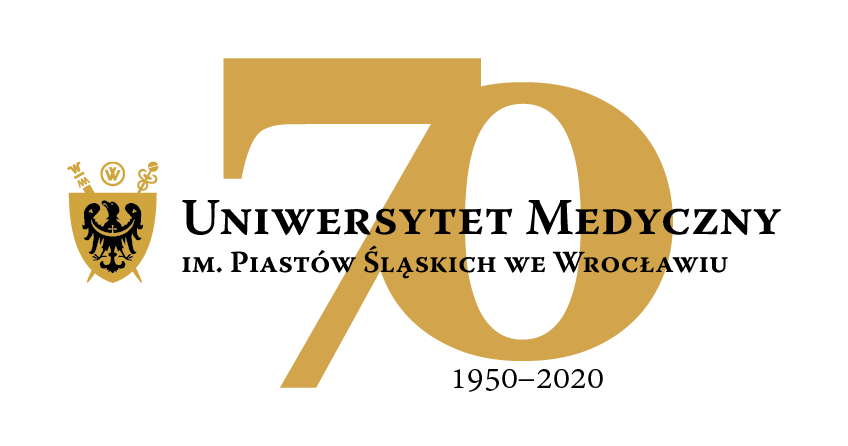 50-367 Wrocław, Wybrzeże Pasteura 1Dział Zamówień Publicznych UMWul. Marcinkowskiego 2-6, 50-368 Wrocławfaks 71 / 784-00-45e-mail: violetta.burzynska-oskroba@umed.wroc.pl50-367 Wrocław, Wybrzeże Pasteura 1Dział Zamówień Publicznych UMWul. Marcinkowskiego 2-6, 50-368 Wrocławfaks 71 / 784-00-45e-mail: violetta.burzynska-oskroba@umed.wroc.plLp.KRYTERIAWAGA%IlośćpktSposób oceny: wzory, uzyskaneinformacje mające wpływ na ocenę1Cena realizacji przedmiotu zamówienia6060                       Najniższa cena oferty Ilość pkt  = ------------------------------ x 60                       Cena oferty badanej   2Termin realizacji przedmiotu zamówienia - nie dłuższy niż 7 tygodnie od dnia podpisania umowy   1515Do 7 tygodni – 0 pkt. Do 6 tygodni – 5 pkt. Do 5 tygodni – 10 pkt. Do 4 tygodni – 15 pkt. .3Doświadczenia zawodowego min dwóch osób (technik informatyki/informatyk) skierowanych przez Wykonawcę do realizacji przedmiotu zamówienia.Przy czym każda z osób zrealizowała: minimum 3 zadania polegające na wdrożeniu platform e-learningowych. Uwaga!Zamawiający będzie przydzielał punkty na podstawie załączonego do oferty Załącznika nr 4 do SIWZ.W przypadku wskazania mniej niż 3 zadań oferta zostanie odrzucona jako niezgodna z SIWZ.20203 -5 zadań – 0 pkt 6-8 zadań – 10 pkt.9-12 zadań – 20 pkt. Zamawiający powyższe punkty przeliczy w następujący sposób: ilość punktów (za ilość zadań uzyskanych przez dane osoby) - sumuje się, a potem dzieli przez ilość osób. Otrzymany wynik oznacza ilość punktów uzyskanych przez ofertę w tym kryterium.4Okres gwarancji min. 24 m-cyW przypadku zaoferowania okresu gwarancji krótszego niż wskazany powyżej, oferta zostanie odrzucona jako niezgodna z treścią Siwz55Okres gwarancji ˃ 24 m-cy –5,00 pktOkres gwarancji = 24 m-cy – 0,00 pktRazem:100100Ilość pkt. = Suma pkt. za kryteria 1 - 3Wzór Formularza Ofertowego Specyfikacja Wymagań Techniczno-FunkcjonalnychWzór Oświadczenia w sprawie braku podstaw do wykluczenia i spełnienia warunków udziału w postepowaniuWykaz doświadczenia zawodowego osób Wykaz dostawWykaz osóbWzór oświadczenia dotyczącego przynależności lub braku przynależności do grupy kapitałowej – nie załączać do oferty 	
Wykonawca przekaże to oświadczenie Zamawiającemu w ciągu 3 dni od publikacji na stronie Zamawiającego informacji z otwarcia ofertWzór umowyLp.Nazwa przedmiotu zamówieniaNazwa przedmiotu zamówieniaWartość netto PLNStawkaVAT(podać w %)WartośćBrutto PLN1dostawa i wdrożenie platformy e-learningowej w ramach projektu „Dolnośląscy liderzy Medycyny wdrożenie zintegrowanego programu podnoszenia kompetencji studentów, doktorantów, kadry dydaktycznej i administracyjnej Uniwersytetu Medycznego im. Piastów Śląskich we Wrocławiu  (umowa o dofinansowanie nr POWR. 03.05.00-00-Z085/17/00). Projekt dofinansowany ze środków Europejskiego Funduszu Społecznego w ramach Programu Operacyjnego Wiedza Edukacja Rozwój 2014-2020”..dostawa i wdrożenie platformy e-learningowej w ramach projektu „Dolnośląscy liderzy Medycyny wdrożenie zintegrowanego programu podnoszenia kompetencji studentów, doktorantów, kadry dydaktycznej i administracyjnej Uniwersytetu Medycznego im. Piastów Śląskich we Wrocławiu  (umowa o dofinansowanie nr POWR. 03.05.00-00-Z085/17/00). Projekt dofinansowany ze środków Europejskiego Funduszu Społecznego w ramach Programu Operacyjnego Wiedza Edukacja Rozwój 2014-2020”..1Słownie brutto PLN :2Termin realizacji przedmiotu zamówienia (nie dłuższy niż 6 tygodni od daty podpisania umowy)Do 7 tygodni – 0 pkt. Do 6 tygodni – 5 pkt. Do 5 tygodni – 10 pkt. Do 4 tygodni – 15 pkt. ..Termin realizacji przedmiotu zamówienia (nie dłuższy niż 6 tygodni od daty podpisania umowy)Do 7 tygodni – 0 pkt. Do 6 tygodni – 5 pkt. Do 5 tygodni – 10 pkt. Do 4 tygodni – 15 pkt. ..Do ………… tygodniDo ………… tygodniDo ………… tygodni3Okres gwarancji min. 24 m-cyW przypadku zaoferowania okresu gwarancji krótszego niż wskazany powyżej, oferta zostanie odrzucona jako niezgodna z treścią SiwzOkres gwarancji min. 24 m-cyW przypadku zaoferowania okresu gwarancji krótszego niż wskazany powyżej, oferta zostanie odrzucona jako niezgodna z treścią SiwzDo …. miesięcyDo …. miesięcyDo …. miesięcyParametrOpis przedmiotu zamówienia Parametry oferowane(wpisać TAK/NIE oraz podać oferowane parametry jeśli dotyczy)Nazwa przedmiotu zamówienia / parametry lub funkcje przedmiotu umowyUsługa dostawy i wdrożenia platformy e-larningowej. Pozycja obejmuje narzędzie umożliwiające:publikowanie, planowanie i realizowanie szkoleń e-learning;przeprowadzanie testów wiedzy, ankiet i ćwiczeń;możliwość pobrania certyfikatu po ukończonym szkoleniu;automatyczne powiadomienia o szkoleniach, np. o zapisie na nowe szkolenie, przypomnienie o upływającym terminie itp.;możliwość tworzenia ścieżek szkoleniowych;możliwość zamieszczania treści w różnych formatach, np.: SCORM,pdf, xls, video, zdjęcia, odnośniki do stron, prezentacje itp.;możliwość utworzenia bazy wiedzy np. z aktualnymi procedurami itp.;raporty realizacji szkoleń, materiałów i aktywności na platformie z filtrami (wynik szkolenia, wynik realizacji materiału, data rozpoczęcia,data ukończenia, ilość podejść, przypisanie np. do stanowiska, wydziału);zapisy określonych grup pracowników na szkolenia np. według stanowiska, wydziału itp.Charakterystyka platformy: co najmniej trzy wersje językowe PL + (m.in. ENG i DE) kreator multimedialnych szkoleń́ narzędzie do telekonferencji: WEBINAR  do 500 osób jednocześnie, ilość sesji minimum 20.Pozycja WEBINAR obejmuje narzędzie umożliwiające:
- prowadzenie audio i video rozmowy;
- przedstawienie prezentacji;
- współdzielenie ekranu;
- wspólną pracę nad dokumentem;
- udostępnianie plików i filmów;
- tworzenie wspólnych notatek;
- przeprowadzenie ankiet;
- chat publiczny i prywatny;
- rejestrowanie webinaru.Szkolenie z obsługi platformy dla administratorów Klienta Licencja wieczysta - PLATFORMA E-LEARNING- WEBINARWdrożenie na serwer po stronie usługodawcywsparcie w konfiguracji serwera zapewnionego przez Klienta;przygotowanie paczek instalacyjnych systemu;weryfikacja poprawności działania systemu na serwerze Klienta.Maintenance i wsparcie dla administratorów przez cały okres trwania projektu dla modułów: e-learning kreator szkoleń́ webinar Maintenance i wsparcie powinno zawierać:aktualizacje platformy;zapewnienie kompatybilności z przeglądarkami;przegląd logów, zapytań do platformy i bazy danych;wsparcie w obsłudze systemu dla administratorów KlientaWsparcie help-desk dla użytkowników przez cały okres trwania projektu. usługa help-desk dla wszystkich użytkowników platformy (standardowo      dostępna pon-pt, w dni robocze, godz. 8-16, z możliwością wydłużenia). Usługi w ramach wdrożeniazarzadzanie projektem;wsparcie w komunikacji do użytkowników;szkolenie -warsztat z obsługi platformy dla administratorów; - instrukcje  obsługi w pdf;Wersje językowePozycja obejmuje dodatkową wersję językową interfejsu. Tłumaczenie personalizowanych elementów po stronie Klienta. Funkcjonalności 1:1 jak w wersji polskiej. Kreator multimedialnych szkoleń́ Pozycja obejmuje narzędzie do samodzielnego tworzenia: interaktywnego video: po zamieszczeniu pliku mp4, można dodawać́ do niego rożnego rodzaju aktywności np. pytania, zadania, przypomnienia interaktywna prezentacja: kreatywna interaktywna prezentacja; Dodatkowe funkcjonalności: znajdź słowa;wirtualna podróż np. instruktaż 360 stopni;scenariusz, mapa myśli;przeciągnij i upuść (łączenie obrazów);suwak obrazu (porównywanie obrazów);odgadnij odpowiedź;oś czasu (interaktywna oś wydarzeń za pomocą multimediów);wielokrotny wybór;seria pytań (odpowiedź na pytania wyłącznie mową);aktywne punkty obrazu;przeciągnij słowa, wypełnij pola;opcjonalne szczegóły (czytelnicy decydują̨, które nagłówki należy bliżej poznać́, rozszerzając tytuł); Bezpłatne w ramach wdrożeniazarządzanie projektem;wsparcie w komunikacji do użytkowników;szkolenie-warsztat z obsługi platformy dla administratorów;instrukcje obsługi w pdf;doradztwo na etapie wdrożenia i rozwoju.Projekt graficzny platformyAtrakcyjny oraz w pełni responsywny (dostosowujący się do rozdzielczości ekranu) projekt graficzny, umożliwiający szybkie dostosowanie do wymogów zamawiającego.TAK/NIETAK/NIETAK/NIETAK/NIETAK/NIETAK/NIETAK/NIETAK/NIETAK/NIETAK/NIETAK/NIETAK/NIETAK/NIETAK/NIEDodatkowe informacjePlatforma musi być w pełni kompatybilna z serwerem przeznaczonym na jej instalacjęDANE TECHNICZNE I MODEL SERWERA:Serwer do elerningu to oddzelny host VMware VSphere 6.7 wpięty do klastra środowiska wirtualizacyjnegoParametry techniczne: 2x CPU Xeon 4216, 256GB RAM, LAN 1GbE, 20TB przestrzeni dyskowejSystem docelowy będzie zainstalowany jako maszyna wirtualna w środowisku VMware. Przy dostarczaniu systemu nalezy zapewnić wszelkie wymagane  licencje (np. jeśli system będzie dostarczony na komercyjnym MS Windows Server)TAK/NIEWymaganiaWykonawca zapewnia instalację i wdrożenie oprogramowania dedykowanego studentom, doktorantom i pracownikom Uniwersytetu Medycznego im. Piastów Śląskich we Wrocławiu.Wykonawca zapewnia wsparcie we wdrożeniu co najmniej 4 szkoleń w ramach platformy.Wykonawca zapewnia:techników, którzy mają doświadczenie praktyczne we wdrażaniu platform e-learningowychwłasny zespół IT świadczący wsparcie help-desk / testerzyMożliwość rozwoju platformy o dodatkowe moduły i funkcje w przyszłości – baza wiedzy, elastyczny panel raportówTAK/NIEWykaz doświadczenia zawodowego min dwóch osób (technik informatyki/informatyk) skierowanych przez Wykonawcę do realizacji przedmiotu zamówienia.Przy czym każda z osób zrealizowała: minimum 3 zadania polegające na wdrożeniu platform e-learningowych. Uwaga!W przypadku wskazania mniej niż 3 zadania dla każdej z osób, oferta zostanie odrzucona jako niezgodna z SIWZ.Wykaz doświadczenia zawodowego min dwóch osób (technik informatyki/informatyk) skierowanych przez Wykonawcę do realizacji przedmiotu zamówienia.Przy czym każda z osób zrealizowała: minimum 3 zadania polegające na wdrożeniu platform e-learningowych. Uwaga!W przypadku wskazania mniej niż 3 zadania dla każdej z osób, oferta zostanie odrzucona jako niezgodna z SIWZ.Wykaz doświadczenia zawodowego min dwóch osób (technik informatyki/informatyk) skierowanych przez Wykonawcę do realizacji przedmiotu zamówienia.Przy czym każda z osób zrealizowała: minimum 3 zadania polegające na wdrożeniu platform e-learningowych. Uwaga!W przypadku wskazania mniej niż 3 zadania dla każdej z osób, oferta zostanie odrzucona jako niezgodna z SIWZ.Wykaz doświadczenia zawodowego min dwóch osób (technik informatyki/informatyk) skierowanych przez Wykonawcę do realizacji przedmiotu zamówienia.Przy czym każda z osób zrealizowała: minimum 3 zadania polegające na wdrożeniu platform e-learningowych. Uwaga!W przypadku wskazania mniej niż 3 zadania dla każdej z osób, oferta zostanie odrzucona jako niezgodna z SIWZ.Wykaz doświadczenia zawodowego min dwóch osób (technik informatyki/informatyk) skierowanych przez Wykonawcę do realizacji przedmiotu zamówienia.Przy czym każda z osób zrealizowała: minimum 3 zadania polegające na wdrożeniu platform e-learningowych. Uwaga!W przypadku wskazania mniej niż 3 zadania dla każdej z osób, oferta zostanie odrzucona jako niezgodna z SIWZ.Wykaz doświadczenia zawodowego min dwóch osób (technik informatyki/informatyk) skierowanych przez Wykonawcę do realizacji przedmiotu zamówienia.Przy czym każda z osób zrealizowała: minimum 3 zadania polegające na wdrożeniu platform e-learningowych. Uwaga!W przypadku wskazania mniej niż 3 zadania dla każdej z osób, oferta zostanie odrzucona jako niezgodna z SIWZ.L.p.Imię i NazwiskoWykształcenieKwalifikacje zawodoweRodzaj i zakres wykonywanych pracPodmiot, na rzecz którego została wdrożona platforma e-learningowejLp.Przedmiot (rodzaj)Wartość dostawyDaty wykonaniaPodmiot, na rzecz którego przedmio zamówienia był wykonany (nazwa,adres)1.2.3.L.pImię i nazwiskoKwalifikacje zawodowe/UprawnieniaDoświadczenieWykształcenieZakres wykonywanych czynnościInformacja o podstawie do dysponowania tymi osobami